В номере:Извещение Администрация муниципального образования «Муниципальный округ Якшур-Бодьинский район Удмуртской Республики» извещает о возможности предоставления земельных участков в аренду: из земель населенных пунктов в соответствии со ст. 39.15 Земельного кодекса Российской Федерации, в том числе:- земельный участок с условным кадастровым номером 18:24:026001:ЗУ1, расположенный по адресу: Российская Федерация, Удмуртская Республика, Якшур-Бодьинский муниципальный район, Сельское поселение Якшурское, д. Альман, ул. Ключевая, площадью 2500 кв.м., с разрешенным использованием: для индивидуального жилищного строительства (код 2.1);- земельный участок с условным кадастровым номером 18:24:026001:ЗУ1, расположенный по адресу: Российская Федерация, Удмуртская Республика, Якшур-Бодьинский муниципальный район, Сельское поселение Якшурское, д. Альман, ул. Ключевая, площадью 5247 кв.м., с разрешенным использованием: животноводство (код 1.7.);- земельный участок с условным кадастровым номером 18:24:112002:ЗУ1, расположенный по адресу: Российская Федерация, Удмуртская Республика, Якшур-Бодьинский муниципальный район, Сельское поселение Якшурское, д. Якшур, площадью 17075 кв.м., с разрешенным использованием: животноводство (код 1.7);- земельный участок с условным кадастровым номером 18:24:112002:ЗУ1, расположенный по адресу: Российская Федерация, Удмуртская Республика, Якшур-Бодьинский муниципальный район, Сельское поселение Якшурское, д. Якшур, площадью 2000 кв.м., с разрешенным использованием: животноводство (код 1.7);- земельный участок с условным кадастровым номером 18:24:112002:ЗУ1, расположенный по адресу: Российская Федерация, Удмуртская Республика, Якшур-Бодьинский муниципальный район, Сельское поселение Якшурское, д. Якшур, площадью 2000 кв.м., с разрешенным использованием: животноводство (код 1.7);- земельный участок с условным кадастровым номером 18:24:112002:ЗУ1, расположенный по адресу: Российская Федерация, Удмуртская Республика, Якшур-Бодьинский муниципальный район, Сельское поселение Якшурское, д. Якшур, площадью 2000 кв.м., с разрешенным использованием: животноводство (код 1.7).          Заявления о намерении участвовать в аукционе на право заключения договора аренды земельных участков направляются в течение 30 дней со дня опубликования настоящего извещения по адресу: Удмуртская Республика, Якшур-Бодьинский район, с. Якшур-Бодья, ул. Пушиной, д. 69, каб. 38  тел. 8(34162) 4-17-48, лично или посредством почтовой связи на бумажном носителе. Приемные дни: вторник, среда с 8.00 до 16.12, обеденный перерыв с 12.00 до 13.00 по местному времени. Дата окончания приема заявлений  30 сентября 2022 года.                                                                                                                                                                                                                                                                                                 ИЗВЕЩЕНИЕ О ПРОВЕДЕНИИ СОБРАНИЯ ПО СОГЛАСОВАНИЮ ГРАНИЦ ЗЕМЕЛЬНОГО УЧАСТКА29.09.2022 года,  в 10-00 состоится собрание собственников земельных участков по адресу: УР, с. Якшур-Бодья, ул. Пушиной, д. 99.Повестка собрания: согласование местоположения границ земельного участка с кадастровым номером 18:24:111091:124, расположенного: Удмуртская Республика, Якшур-Бодьинский район, с. Якшур-Бодья, ул. Труда, д.17, кв. 1, со смежным земельным участком с кадастровым номером 18:24:111091:10, расположенного по адресу: Удмуртская Республика, Якшур - Бодьинский район, с. Якшур - Бодья, ул. Труда, дом 17, квартира 2.Заказчиком кадастровых работ по подготовке межевого плана является Чирков В.В. (почтовый адрес: УР, Якшур-Бодьинский район, с. Якшур-Бодья, ул. Трактовая, д. 30, номер контактного телефона 8-904-314-24-48). Работы проводятся кадастровым инженером Мадьяровой Т.А. (квалификационный аттестат №18-12-214, адрес: с. Якшур-Бодья, ул. Пушиной, д. 99; udmcomp@rambler.ru; 8(34162)4-14-50).С межевым планом можно ознакомиться по адресу: УР, с. Якшур-Бодья, ул. Пушиной, д. 99, со дня опубликования извещения в течение 30 дней в рабочее время с 9-00 до 17-00, обед с 12-00 до 13-00.  Требование о проведении согласования местоположения границ земельного участка на местности и обоснованные возражения относительно местоположения границ земельного участка принимаются со дня опубликования извещения в течение 30 дней по адресу: УР, с. Якшур-Бодья, ул. Пушиной, д. 99. При проведении согласования границ при себе иметь документ, удостоверяющий личность, правоустанавливающие документы на земельный участок.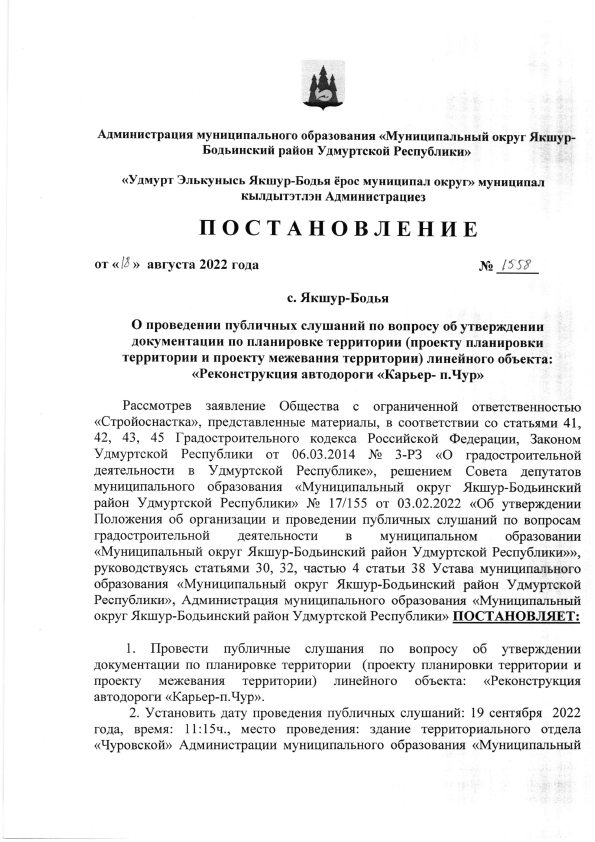 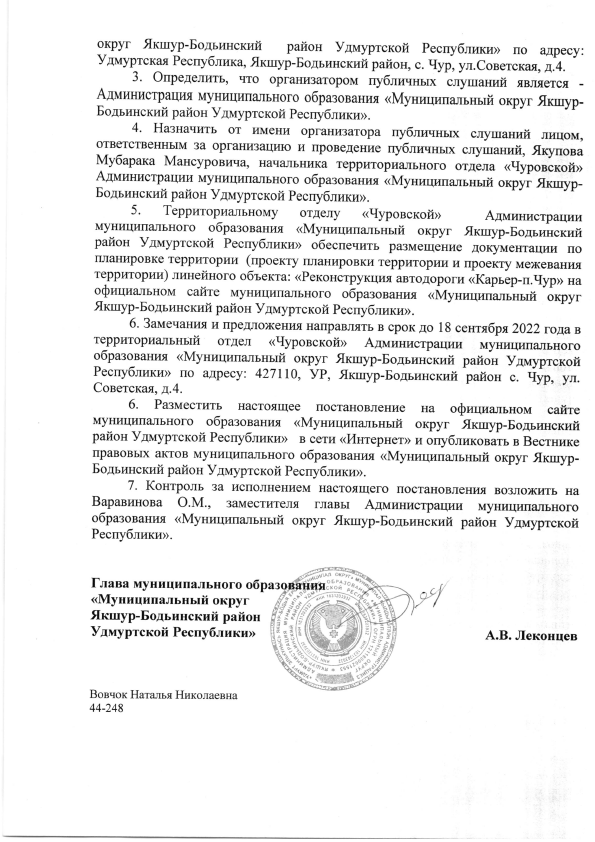 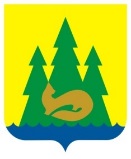 РЕШЕНИЕОб информации об исполнении бюджета муниципального образования «Муниципальный округ Якшур-Бодьинский район Удмуртской Республики» за 1 полугодие 2022 годаРуководствуясь Федеральным законом от 6 октября 2003 года № 131-ФЗ «Об общих принципах организации местного самоуправления в Российской Федерации», решением Совета депутатов муниципального образования «Муниципальный округ  Якшур-Бодьинский район Удмуртской Республики» от 10  ноября 2021 года № 28/75 «Об утверждении Положения о бюджетном процессе в муниципальном образовании «Муниципальный округ Якшур-Бодьинский район Удмуртской Республики»», статьей 26 Устава муниципального образования «Муниципальный округ Якшур-Бодьинский район Удмуртской Республики», Совет депутатов муниципального образования «Муниципальный округ Якшур-Бодьинский район Удмуртской Республики» РЕШАЕТ:1. Прилагаемую информацию об исполнении бюджета муниципального образования «Муниципальный округ Якшур-Бодьинский район Удмуртской Республики» за 1 полугодие 2022 года принять к сведению. 2. Настоящее решение вступает в силу после его опубликования.Председатель Совета депутатовмуниципального образования«Муниципальный округЯкшур-Бодьинский районУдмуртской Республики»                                                         С.В. ПоторочинГлава муниципального образования«Муниципальный округЯкшур-Бодьинский районУдмуртской Республики»                                                          А.В. Леконцевс. Якшур-Бодья«31» августа 2022 года№ 2/297РЕШЕНИЕОб утверждении ликвидационного баланса Управления народного образования Администрации муниципального образования «Якшур-Бодьинский район»На основании части 6 статьи 63 Гражданского кодекса РФ, статьи 41 Федерального закона от 6 октября 2003 года № 131-ФЗ «Об общих принципах организации местного самоуправления в Российской Федерации», Закона УР от 11 мая 2021 года № 43-РЗ «О преобразовании муниципальных образований, образованных на территории Якшур-Бодьинского района Удмуртской Республики, и наделении вновь образованного муниципального образования статусом муниципального округа», Плана ликвидационных мероприятий Управления народного образования Администрации муниципального образования «Якшур-Бодьинский район», утвержденного решением Совета депутатов муниципального образования «Муниципальный округ Якшур-Бодьинский район Удмуртской Республики» от 23 декабря 2021 года № 78/129 «О ликвидации Управления народного образования  Администрации  муниципального образования  «Якшур-Бодьинский район»», руководствуясь Уставом муниципального образования «Муниципальный округ «Якшур-Бодьинский район Удмуртской Республики», Совет депутатов муниципального образования «Муниципальный округ «Якшур-Бодьинский район Удмуртской Республики» РЕШАЕТ:1.Утвердить ликвидационный баланс Управления народного образования Администрации муниципального образования «Якшур-Бодьинский район» (прилагается).2. Опубликовать настоящее решение в средстве массовой информации «Вестник правовых актов муниципального образования «Муниципальный округ Якшур-Бодьинский район Удмуртской Республики»» и разместить на официальном сайте муниципального образования «Муниципальный округ Якшур-Бодьинский район Удмуртской Республики» в информационно-телекоммуникационной сети «Интернет».3. Настоящее решение вступает в силу со дня его официального опубликования.Председатель Совета депутатовмуниципального образования«Муниципальный округЯкшур-Бодьинский районУдмуртской Республики»                                                         С.В. ПоторочинГлава муниципального образования«Муниципальный округЯкшур-Бодьинский районУдмуртской Республики»                                                          А.В. Леконцевс. Якшур-Бодья«31» августа 2022 года№ 3/298РЕШЕНИЕОб утверждении Положения о порядке сообщения лицом, замещающим муниципальную должность, о возникновении личной заинтересованности при осуществлении своих полномочий, которая приводит или может привести к конфликту интересов
           В соответствии с Федеральным законом от 6 октября 2003 года № 131-ФЗ «Об общих принципах организации местного самоуправления в Российской Федерации», Федеральным законом от 25 декабря 2008 года № 273-ФЗ «О противодействии коррупции», Законом Удмуртской Республики от 20 сентября 2007 года № 55-РЗ «О мерах по противодействию коррупционным проявлениям в Удмуртской Республике», руководствуясь Уставом муниципального образования «Муниципальный округ Якшур-Бодьинский район Удмуртской Республики, Совет депутатов муниципального образования «Муниципальный округ Якшур-Бодьинский район Удмуртской Республики» РЕШАЕТ:1. Утвердить прилагаемое Положение о порядке сообщения лицом, замещающим муниципальную должность, о возникновении личной заинтересованности при осуществлении своих полномочий, которая приводит или может привести к конфликту интересов.2. Признать утратившими силу:- решение Совета депутатов муниципального образования «Якшур-Бодьинский район от 26 февраля 2016 года № 7/332 «Об утверждении Положения о порядке сообщения муниципальными служащими и иными лицами о возникновении личной заинтересованности при исполнении обязанностей, которая приводит или может привести к конфликту интересов»;- решение Совета депутатов муниципального образования «Большеошворцинское» от 28 июня 2016 года № 2.149 «Об утверждении Положения о порядке сообщения муниципальными служащими и иными лицами о возникновении личной заинтересованности при исполнении должностных обязанностей, которая приводит или может привести к конфликту интересов»;- решение Совета депутатов муниципального образования «Большеошворцинское» от 4 октября 2018 года № 4.83 «О внесении изменений в решение Совета депутатов № 2.149 от 28.06.2016 «Об утверждении Положения о порядке сообщения муниципальными служащими и иными лицами о возникновении личной заинтересованности при исполнении должностных обязанностей, которая приводит или может привести к конфликту интересов»»;- решение Совета депутатов муниципального образования «Варавайское» от 25 октября 2018 года № 5.100 «Об утверждении Положения о порядке сообщения лицами, замещающими отдельные муниципальные должности и иными лицами о возникновении личной заинтересованности при исполнении должностных обязанностей, которая приводит или может привести к конфликту интересов»;- решение Совета депутатов муниципального образования «Кекоранское» от 30 ноября 2018 года № 17/2 «Об утверждении Положения о порядке сообщения лицом, замещающим муниципальную должность, о возникновении личной заинтересованности при исполнении своих полномочий, которая приводит или может привести к конфликту интересов»; - решение Совета депутатов муниципального образования «Лынгинское» от 17 декабря 2018 года № 4/19.96 «Об утверждении Положения о порядке сообщения лицом, замещающим муниципальную должность, о возникновении личной заинтересованности при осуществлении своих полномочий, которая приводит или может привести к конфликту интересов»;- решение Совета депутатов муниципального образования «Пушкаревское» от 14 декабря 2018 года № 16.7 «Об утверждении Положения о порядке сообщения лицом, замещающим муниципальную должность, о возникновении личной заинтересованности при осуществлении своих полномочий, которая приводит или может привести к конфликту интересов»;- решение Совета депутатов муниципального образования «Старозятцинское» от 25 мая 2016 года № 180/4 «Об утверждении Положения о порядке сообщения муниципальными служащими и иными лицами о возникновении личной заинтересованности при исполнении должностных обязанностей, которая приводит или может привести к конфликту интересов»;- решение Совета депутатов муниципального образования «Чернушинское» от 1 июня 2016 года № 41/24 «Об утверждении Положения о порядке сообщения лицами, замещающими отдельные муниципальные должности, должности муниципальной службы, и иными лицами о возникновении личной заинтересованности при исполнении должностных обязанностей, которая приводит или может привести к конфликту интересов»;- решение Совета депутатов муниципального образования «Чуровское» от 12 декабря 2018 года № 119.8 «Об утверждении Положения о порядке сообщения лицом, замещающим муниципальную должность, о возникновении личной заинтересованности при осуществлении своих полномочий, которая приводит или может привести к конфликту интересов»;- решение Совета депутатов муниципального образования «Якшурское» от 20 мая 2016 года № 160/6 «Об утверждении Положения о порядке сообщения лицами, замещающими отдельные муниципальные должности, должности муниципальной службы, и иными лицами о возникновении личной заинтересованности при исполнении должностных обязанностей, которая приводит или может привести к конфликту интересов»;-  решение Совета депутатов муниципального образования «Якшурское» от 18 ноября 2016 года № 11/7 «О внесении изменений в решение Совета депутатов муниципального образования «Якшурское» от 20.05.2016 г. № 160/6 «Об утверждении Положения о порядке сообщения лицами, замещающими отдельные муниципальные должности, должности муниципальной службы, и иными лицами о возникновении личной заинтересованности при исполнении должностных обязанностей, которая приводит или может привести к конфликту интересов»;- решение Совета депутатов муниципального образования «Якшур-Бодьинское» от 13 декабря 2018 года № 4/18.8 «Об утверждении Положения о порядке сообщения лицом, замещающим муниципальную должность, о возникновении личной заинтересованности при осуществлении своих полномочий, которая приводит или может привести к конфликту интересов».3. Опубликовать настоящее решение в средстве массовой информации «Вестник правовых актов муниципального образования «Муниципальный округ Якшур-Бодьинский район Удмуртской Республики»» и разместить на официальном сайте муниципального образования «Муниципальный округ Якшур-Бодьинский район Удмуртской Республики» в информационно-телекоммуникационной сети «Интернет».4. Настоящее решение вступает в силу со дня его официального опубликования.Председатель Совета депутатовмуниципального образования«Муниципальный округЯкшур-Бодьинский районУдмуртской Республики»                                                         С.В. ПоторочинГлава муниципального образования«Муниципальный округЯкшур-Бодьинский районУдмуртской Республики»                                                          А.В. Леконцевс. Якшур-Бодья«31» августа 2022 года№ 4/299Приложение УТВЕРЖДЕНОрешением Совета депутатов муниципального образования «Муниципальный округ Якшур-Бодьинский район Удмуртской Республики» от «31» августа 2022 года № 4/299Положение о порядке сообщения лицом, замещающиммуниципальную должность, о возникновении личной заинтересованностипри осуществлении своих полномочий, которая приводитили может привести к конфликту интересов1. Настоящее Положение устанавливает порядок сообщения лицом, замещающим муниципальную должность в органах местного самоуправления муниципального образования «Муниципальный округ Якшур-Бодьинский район Удмуртской Республики», (далее – лицо, замещающее муниципальную должность) о возникновении личной заинтересованности при осуществлении своих полномочий, которая приводит или может привести к конфликту интересов.Под лицом, замещающим муниципальную должность, в настоящем Положении понимается Глава муниципального образования «Муниципальный округ Якшур-Бодьинский район Удмуртской Республики», Председатель Совета депутатов муниципального образования «Муниципальный округ Якшур-Бодьинский район Удмуртской Республики», депутат Совета депутатов муниципального образования «Муниципальный округ Якшур-Бодьинский район Удмуртской Республики», председатель Контрольно-счетного органа муниципального образования «Муниципальный округ Якшур-Бодьинский район Удмуртской Республики».2. Лицо, замещающее муниципальную должность, при наличии оснований и в порядке, которые определяются настоящим Положением, обязано сообщать в Президиум Совета депутатов муниципального образования «Муниципальный округ Якшур-Бодьинский район Удмуртской Республики» (далее – Президиум) о возникновении личной заинтересованности при осуществлении своих полномочий, которая приводит или может привести к конфликту интересов, а также принимать меры по предотвращению или урегулированию такого конфликта.3. В соответствии с Федеральным законом от 25 декабря 2008 года № 273-ФЗ «О противодействии коррупции» под конфликтом интересов в настоящем Положении понимается ситуация, при которой личная заинтересованность (прямая или косвенная) лица, замещающего муниципальную должность, влияет или может повлиять на надлежащее, объективное и беспристрастное исполнение им должностных (служебных) обязанностей (осуществление полномочий).Под личной заинтересованностью понимается возможность получения доходов в виде денег, иного имущества, в том числе имущественных прав, услуг имущественного характера, результатов выполненных работ или каких-либо выгод (преимуществ) лицом, замещающим муниципальную должность, и (или) состоящими с ним в близком родстве или свойстве лицами (родителями, супругами, детьми, братьями, сестрами, а также братьями, сестрами, родителями, детьми супругов и супругами детей), гражданами или организациями, с которыми лицо, замещающее муниципальную должность, и (или) лица, состоящие с ним в близком родстве или свойстве, связаны имущественными, корпоративными или иными близкими отношениями.4. Возникновение личной заинтересованности при осуществлении полномочий лицом, замещающим муниципальную должность, которая приводит или может привести к конфликту интересов (далее – личная заинтересованность), возможно в следующих случаях:1) лицо, замещающее муниципальную должность, осуществляет свои полномочия, в том числе при принятии кадровых решений, в отношении лиц, состоящих с ним в близком родстве или свойстве, и (или) иных лиц, с которыми связана личная заинтересованность лица, замещающего муниципальную должность;2) лица, состоящие в близком родстве или свойстве с лицом, замещающим муниципальную должность, или иные лица, с которыми связана личная заинтересованность лица, замещающего муниципальную должность, выполняют или собираются выполнять оплачиваемую работу на условиях служебного контракта, трудового или гражданско-правового договора в органах местного самоуправления муниципального образования «Муниципальный округ Якшур-Бодьинский район Удмуртской Республики»;3) лицо, замещающее муниципальную должность, на платной основе участвует в выполнении работы, заказчиком которой являются органы местного самоуправления муниципального образования «Муниципальный округ Якшур-Бодьинский район Удмуртской Республики»;4) лицо, замещающее муниципальную должность, участвует в принятии решения о закупке органами местного самоуправления муниципального образования «Муниципальный округ Якшур-Бодьинский район Удмуртской Республики» товаров, являющихся результатами интеллектуальной деятельности, исключительными правами на которые обладает он сам, лица, состоящие с ним в близком родстве или свойстве, или иные лица, с которыми связана личная заинтересованность лица, замещающего муниципальную должность;5) лицо, замещающее муниципальную должность, и (или) лица, состоящие с ним в близком родстве или свойстве, владеют ценными бумагами организации, в отношении которой лицо, замещающее муниципальную должность, осуществляет свои полномочия;6) лицо, замещающее муниципальную должность, осуществляет свои полномочия в отношении банков и кредитных организаций, в которых он, лица, состоящие с ним в близком родстве или свойстве, или иные лица, с которыми связана личная заинтересованность лица, замещающего муниципальную должность, имеют вклады либо взаимные обязательства, связанные с оказанием финансовых услуг (кредитные обязательства, оказание брокерских услуг по участию в организованных торгах на рынке ценных бумаг и др.);7) лицо, замещающее муниципальную должность, лица, состоящие с ним в близком родстве или свойстве, или иные лица, с которыми связана личная заинтересованность лица, замещающего муниципальную должность, получают подарки или иные блага (бесплатные услуги, скидки, ссуды, оплату развлечений, отдыха, транспортных расходов и т.д.) от физических лиц и (или) организаций, в отношении которых лицо, замещающее муниципальную должность, осуществляет свои полномочия;8) лицо, замещающее муниципальную должность, осуществляет свои полномочия в отношении физических лиц или организаций, которые предоставляли или предоставляют услуги, в том числе платные, лицу, замещающему муниципальную должность, лицам, состоящим с ним в близком родстве или свойстве, или иным лицам, с которыми связана личная заинтересованность лица, замещающего муниципальную должность;9) лицо, замещающее муниципальную должность, осуществляет свои полномочия в отношении организации, перед которой лицо, замещающее муниципальную должность, и (или) лица, состоящие с ним в близком родстве или свойстве, имеют имущественные обязательства;10) лицо, замещающее муниципальную должность, осуществляет свои полномочия в отношении организации, владельцем, руководителем или членом органов управления которой он является или являлся до избрания на муниципальную должность;11) лицо, замещающее муниципальную должность, осуществляет свои полномочия в отношении кредиторов организации, владельцами или членами органов управления которых являются лица, состоящие с ним в близком родстве или свойстве;12) лицо, замещающее муниципальную должность, осуществляет свои полномочия в отношении организации, которая имеет имущественные обязательства перед лицом, замещающим муниципальную должность, лицами, состоящими с ним в близком родстве или свойстве, или иными лицами, с которыми связана личная заинтересованность лица, замещающего муниципальную должность;13) лицо, замещающее муниципальную должность, использует информацию, полученную в ходе осуществления своих полномочий и временно недоступную широкой общественности, для получения конкурентных преимуществ при совершении коммерческих операций;14) иных случаях.5. В случае возникновения личной заинтересованности лицо, замещающее муниципальную должность, обязано сообщить об этом в Президиум, подав уведомление по форме согласно приложению 1 к настоящему Положению (далее – уведомление). 6. Уведомление подаётся лицом, замещающим муниципальную должность, не позднее трёх рабочих дней со дня, когда лицу, замещающему муниципальную должность, стало известно (должно было стать известно) о возникновении личной заинтересованности в Президиум.7. При невозможности по уважительным причинам (болезнь, отпуск, нахождение в командировке) подачи уведомления в срок, предусмотренный пунктом 6 настоящего Положения, лицо, замещающее муниципальную должность, обязано подать уведомление не позднее трёх рабочих дней со дня прекращения обстоятельств, предусмотренных настоящим пунктом.8. К уведомлению могут прилагаться имеющиеся у лица, замещающего муниципальную должность, материалы, подтверждающие информацию, изложенную в уведомлении.9. Уведомление немедленно в день поступления регистрируется уполномоченным сотрудником Управления правового обеспечения и взаимодействия с органами местного самоуправления Администрации муниципального образования «Муниципальный округ Якшур-Бодьинский район Удмуртской Республики» (далее – должностное лицо Управления) в Журнале регистрации уведомлений (далее – Журнал) (приложение 2 к настоящему Положению).10. В Журнал вносится следующая информация:1) регистрационный номер уведомления;2) дата и время регистрации уведомления;3) фамилия, имя, отчество (последнее при наличии) лица, замещающего муниципальную должность, подавшего уведомление;4) краткое содержание уведомления;5) количество листов уведомления и прилагаемых к нему материалов;6) фамилия, имя, отчество (последнее при наличии) должностного лица Управления, принявшего и зарегистрировавшего уведомление;7) отметка о выдаче (направлении) копии зарегистрированного уведомления лица, замещающего муниципальную должность, подавшему уведомление.Журнал должен быть прошит, пронумерован и заверен печатью Совета депутатов муниципального образования «Муниципальный округ Якшур-Бодьинский район Удмуртской Республики».11. Копия уведомления немедленно после его регистрации с отметкой о регистрации выдаётся (а в случае поступления уведомления по почте – направляется) лицу, замещающему муниципальную должность, подавшему уведомление.12. Отказ в принятии и (или) регистрации уведомления, а также в выдаче копии такого уведомления с отметкой о регистрации не допускается.13. В ходе рассмотрения уведомления Президиум имеет право получать в установленном порядке от лица, направившего уведомление, пояснения по изложенным в уведомлении обстоятельствам, направлять в установленном порядке запросы в федеральные органы государственной власти, государственные органы Удмуртской Республики, иные государственные органы, органы местного самоуправления и организации.14. Проверка сведений, содержащихся в уведомлении, проводится Президиумом в соответствии с действующим законодательством.15. Президиум по результатам рассмотрения уведомления лица, замещающего муниципальную должность, принимает одно из следующих решений:1) признать, что при осуществлении своих полномочий лицом, замещающим муниципальную должность, направившим уведомление, конфликт интересов отсутствует;2) признать, что при осуществлении своих полномочий лицом, замещающим муниципальную должность, направившим уведомление, личная заинтересованность приводит или может привести к конфликту интересов;3) признать, что лицом, замещающим муниципальную должность, направившим уведомление, не соблюдались требования об урегулировании конфликта интересов.16. В случае принятия решения, предусмотренного подпунктами 2 и 3 пункта 15 настоящего Положения, в соответствии с законодательством Российской Федерации и законодательством Удмуртской Республики, Президиум принимает меры или обеспечивает принятие мер по предотвращению или урегулированию конфликта интересов либо рекомендует лицу, направившему уведомление, принять такие меры.Приложение 1к Положению о порядке сообщения лицом,замещающим муниципальную должность, о возникновении личной заинтересованностипри исполнении должностных обязанностей,которая приводит или может привести                                                                                              к конфликту интересовВ Президиум Совета депутатовмуниципального образования«Муниципальный округ Якшур-Бодьинский район Удмуртской Республики»от _______________________________________________________________                                                                   (Ф.И.О. (последнее при наличии), замещаемая муниципальная должность)УВЕДОМЛЕНИЕо возникновении личной заинтересованности при осуществлении полномочий лицом, замещающим муниципальную должность в муниципальном образовании «Муниципальный округ Якшур-Бодьинский район Удмуртской Республики», которая приводит или может привести к конфликту интересовСообщаю о возникновении у меня личной заинтересованности при осуществлении полномочий, которая приводит или может привести к конфликту интересов (нужное подчеркнуть).Обстоятельства, являющиеся основанием возникновения личной заинтересованности: _____________________________________________________________________________________________________________________________________________________________________________________________________________________.Полномочия, на осуществление которых влияет или может повлиять личная заинтересованность: ______________________________________________________________________________________________________________________________________________.Принимаемые меры по предотвращению или урегулированию конфликта интересов: ______________________________________________________________________ ______________________________________________________________________.Намереваюсь (не намереваюсь) лично присутствовать на заседании Президиума Совета депутатов муниципального образования «Муниципальный округ Якшур-Бодьинский район Удмуртской Республики» (нужно подчеркнуть).«__» _______________ 20__ г. ________________________________________                                                                        (подпись лица, представляющего уведомление)_______________________________________________________________________(Ф.И.О. (последнее при наличии) и подпись лица, принявшего уведомление)Приложение 2к Положению о порядке сообщения лицом,замещающим муниципальную должность, о возникновении личной заинтересованностипри исполнении должностных обязанностей,которая приводит или может привести                                                                                         к конфликту интересовЖУРНАЛрегистрации уведомлений о фактах возникновения личнойзаинтересованности, которая приводит или может привестик конфликту интересовНачат "___" ____________ 20__г.Окончен "___" ____________ 20__г.На "___" листах.РЕШЕНИЕО Порядке размещения сведений о доходах, расходах, об имуществе и обязательствах имущественного характера лиц, замещающих муниципальные должности, и членов их семей на официальном сайте муниципального образования «Муниципальный округ Якшур-Бодьинский район Удмуртской Республики» и предоставления этих сведений средствам массовой информации для опубликованияВ соответствии с пунктом 7.4 статьи 40 Федерального закона от 6 октября 2003 г. № 131-ФЗ «Об общих принципах организации местного самоуправления в Российской Федерации», пунктом 4.3 статьи 12.1 Федерального закона от 25.12.2008 г. № 273-ФЗ «О противодействии коррупции», Законом Удмуртской Республики от 19.06.2017 г. № 37-РЗ «О порядке представления гражданами, претендующими на замещение муниципальной должности, и лицами, замещающими муниципальные должности, сведений о своих доходах, расходах, об имуществе и обязательствах имущественного характера, а также о доходах, расходах, об имуществе и обязательствах имущественного характера своих супругов (супругов) и несовершеннолетних детей, порядке проверки достоверности и полноты указанных сведений», Законом Удмуртской Республики от 20.09.2007 г. № 55-РЗ «О мерах по противодействию коррупционным проявлениям в Удмуртской Республике», на основании Устава муниципального образования «Муниципальный округ Якшур-Бодьинский район Удмуртской Республики» Совет депутатов муниципального образования «Муниципальный округ Якшур-Бодьинский район Удмуртской Республики» РЕШАЕТ:1. Утвердить прилагаемый Порядок размещения сведений о доходах, расходах, об имуществе и обязательствах имущественного характера лиц, замещающих муниципальные должности, и членов их семей на официальном сайте муниципального образования «Муниципальный округ Якшур-Бодьинский район Удмуртской Республики» и предоставления этих сведений средствам массовой информации для опубликования.2. Признать утратившими силу:2.1. решение Совета депутатов муниципального образования «Якшур-Бодьинский район» от 01.04.2016 г. № 4/336 «О порядке представления лицом, замещающим муниципальную должность, сведений о своих доходах, расходах, об имуществе и обязательствах имущественного характера и сведений о доходах, расходах, об имуществе и обязательствах имущественного характера членов своей семьи, порядке проверки указанных сведений и их размещения на официальном сайте МО «Якшур-Бодьинский район» и предоставления этих сведений средствам массовой информации для опубликования»;2.2. решение Совета депутатов муниципального образования «Якшур-Бодьинский район» от 27.10.2017 г. № 7/120 «О внесении изменений в решение Совета депутатов муниципального образования «Якшур-Бодьинский район» от 01.04.2016 года № 4/336 «О порядке представления лицом, замещающим муниципальную должность, сведений о своих доходах, расходах, об имуществе и обязательствах имущественного характера и сведений о доходах, расходах, об имуществе и обязательствах имущественного характера членов своей семьи, порядке проверки указанных сведений и их размещения на официальном сайте МО «Якшур-Бодьинский район» и предоставления этих сведений средствам массовой информации для опубликования»».3. Опубликовать настоящее решение в средстве массовой информации «Вестник правовых актов муниципального образования «Муниципальный      округ Якшур-Бодьинский район Удмуртской Республики»» и разместить на официальном сайте муниципального образования «Муниципальный округ Якшур-Бодьинский район Удмуртской Республики» в информационно-телекоммуникационной сети «Интернет».4. Настоящее решение вступает в силу с момента его официального опубликования.Председатель Совета депутатовмуниципального образования«Муниципальный округЯкшур-Бодьинский районУдмуртской Республики»                                                         С.В. ПоторочинГлава муниципального образования«Муниципальный округЯкшур-Бодьинский районУдмуртской Республики»                                                          А.В. Леконцевс. Якшур-Бодья«31» августа 2022 года№ 5/300Приложение УТВЕРЖДЕНОрешением Совета депутатов муниципального образования «Муниципальный округ Якшур-Бодьинский район Удмуртской Республики» от «31» августа 2022 года № 5/300Порядок размещения сведений о доходах, расходах, об имуществе и обязательствах имущественного характера лиц, замещающих муниципальные должности, и членов их семей на официальном сайте муниципального образования «Муниципальный округ Якшур-Бодьинский район Удмуртской Республики» и предоставления этих сведений средствам массовой информации для опубликования1. Настоящий Порядок устанавливает порядок размещения сведений о доходах, расходах, об имуществе и обязательствах имущественного характера Главы муниципального образования «Муниципальный округ Якшур-Бодьинский район Удмуртской Республики», Председателя Совета депутатов муниципального образования «Муниципальный округ Якшур-Бодьинский район Удмуртской Республики», депутатов  Совета депутатов муниципального образования «Муниципальный округ Якшур-Бодьинский район Удмуртской Республики» (далее по тексту Порядка – лица, замещающие муниципальные должности),  а также о доходах, расходах, об имуществе и обязательствах имущественного характера своих супруги (супруга) и несовершеннолетних детей в информационно-телекоммуникационной сети «Интернет» на официальном сайте муниципального образования «Муниципальный округ Якшур-Бодьинский район Удмуртской Республики» (далее – официальный сайт), а также по предоставлению этих сведений средствам массовой информации для опубликования в связи с их запросами.2. Под членами семьи лица, замещающего муниципальную должность, в настоящем Порядке понимаются супруг (супруга) и несовершеннолетние дети.3. На официальном сайте размещаются и средствам массовой информации предоставляются для опубликования следующие сведения о доходах, расходах, об имуществе и обязательствах имущественного характера:1) перечень объектов недвижимого имущества, принадлежащих лицу, замещающему муниципальную должность, его супруге (супругу) и несовершеннолетним детям на праве собственности или находящихся в их пользовании, с указанием вида, площади и страны расположения каждого из них;2) перечень транспортных средств с указанием вида и марки, принадлежащих на праве собственности лицу, замещающему муниципальную должность, его супруге (супругу) и несовершеннолетним детям;3) декларированный годовой доход лица, замещающего муниципальную должность, его супруги (супруга) и несовершеннолетних детей; 4) сведения об источниках получения средств, за счет которых совершены сделки по приобретению земельного участка, иного объекта недвижимого имущества, транспортного средства, ценных бумаг, долей участия, паев в уставных (складочных) капиталах организаций, цифровых финансовых активов, цифровой валюты, если общая сумма таких сделок превышает общий доход лица, замещающего муниципальную должность, и его супруги (супруга) за три последних года, предшествующих отчетному периоду.4. В размещаемых на официальном сайте и предоставляемых средствам массовой информации для опубликования сведениях о доходах, расходах, об имуществе и обязательствах имущественного характера запрещается указывать:                                             1) иные  сведения  (кроме  указанных  в  пункте  3  настоящего  Порядка)  о доходах лица,  замещающего  муниципальную  должность, его  супруги  (супруга)   и несовершеннолетних детей, об  имуществе,   принадлежащем на праве собственности названным лицам, и об их обязательствах имущественного характера;                                                                                               2) персональные     данные      супруги (супруга), детей и иных     членов   семьи лица, замещающего муниципальную должность; 3) данные, позволяющие определить место жительства, почтовый адрес, телефон и иные индивидуальные средства коммуникации лица, замещающего муниципальную должность, его супруги (супруга), детей и иных членов семьи;  4) данные, позволяющие определить местонахождение объектов недвижимого имущества, принадлежащих лицу, замещающему муниципальную должность, его супруге (супругу), детям, иным членам семьи на праве собственности или находящихся в их пользовании;      5) информацию, отнесенную к государственной тайне или являющуюся конфиденциальной.                                                                                  5. Сведения о доходах, расходах, об имуществе и обязательствах имущественного характера, указанные в пункте 3 настоящего Порядка, за весь период замещения муниципальной должности   размещаются  на официальном сайте, ежегодно обновляются в течение 14 рабочих  дней со дня поступления в Администрацию муниципального образования «Муниципальный округ Якшур-Бодьинский район Удмуртской Республики» от Администрации Главы и Правительства Удмуртской Республики в установленном порядке, и находятся на официальном сайте в течение всего срока замещения соответствующим лицом  муниципальной должности.   6. Размещение на официальном сайте сведений о доходах, расходах, об имуществе и обязательствах имущественного характера, указанных в пункте 3 настоящего Порядка, представленных лицом, замещающим муниципальную должность, обеспечивается Управлением правового обеспечения и взаимодействия с органами местного самоуправления Администрации муниципального образования «Муниципальный округ Якшур-Бодьинский район Удмуртской Республики» (далее – Управление).7 .  Управление:1) в течение  3  рабочих дней со дня поступления запроса  от средств массовой информации сообщает о нем лицу, замещающему муниципальную должность, в отношении которого поступил запрос;2) в течение 7 рабочих дней со дня поступления  запроса от средств массовой информации обеспечивает предоставление им сведений, указанных в пункте 3 настоящего порядка, в случае если запрашиваемые сведения отсутствуют на официальном сайте;3) в случае, если запрашиваемые сведения размещены на официальном сайте, в течение 7 рабочих дней со дня поступления запроса от средства массовой информации сообщает ему об этом с указанием адреса размещения.8.  Должностные лица Управления  в соответствии с законодательством Российской Федерации несут ответственность  за несоблюдение настоящего Порядка, а также за разглашение сведений, отнесенных к государственной тайне или являющихся конфиденциальными.РЕШЕНИЕОб утверждении Положения о сообщении отдельными категориями лиц о получении подарка в связи с протокольными мероприятиями, служебными командировками и другими официальными мероприятиями, участие в которых связано с осуществлением ими своих полномочий, порядке сдачи и оценки подарка, реализации (выкупа) и зачисления средств, вырученных от его реализацииВ соответствии с частью 2 статьи 575 Гражданского кодекса Российской Федерации, пунктом 7 части 3 статьи 12.1 Федерального закона от 25.12.2008 г. № 273-ФЗ «О противодействии коррупции», постановлением Правительства Российской Федерации от 09.01.2014 г. № 10 «О порядке сообщения отдельными категориями лиц о получении подарка в связи с протокольными мероприятиями, служебными командировками и другими официальными мероприятиями, участие в которых связано с исполнением ими служебных (должностных) обязанностей, сдачи и оценки подарка, реализации (выкупа) и зачисления средств, вырученных от его реализации», принимая во внимание Указ Главы Удмуртской Республики от 09.04.2014 г. № 132 «О порядке сообщения лицами, замещающими отдельные государственные должности Удмуртской Республики, государственными гражданскими служащими Удмуртской Республики, замещающими должности государственной гражданской службы Удмуртской Республики в Администрации Главы и Правительства Удмуртской Республики и исполнительных органах государственной власти Удмуртской Республики, о получении ими подарка в связи с протокольными мероприятиями, служебными командировками и другими официальными мероприятиями, участие в которых связано с исполнением ими служебных (должностных) обязанностей, сдачи и оценки такого подарка, реализации (выкупа) и зачисления средств, вырученных от реализации (выкупа) такого подарка», руководствуясь Уставом муниципального образования «Муниципальный округ Якшур-Бодьинский район Удмуртской Республики», Совет депутатов муниципального образования «Муниципальный округ Якшур-Бодьинский район Удмуртской Республики» РЕШАЕТ:1. Утвердить прилагаемое Положение о сообщении отдельными категориями лиц о получении подарка в связи с протокольными мероприятиями, служебными командировками и другими официальными мероприятиями, участие в которых связано с осуществлением ими своих полномочий, порядке сдачи и оценки подарка, реализации (выкупа) и зачисления средств, вырученных от его реализации.2. Признать утратившим силу решение Совета депутатов муниципального образования «Якшур-Бодьинский район» от 25.12.2015 г. № 10/332 «О порядке сообщения отдельными категориями лиц о получении подарка в связи с протокольными мероприятиями, служебными командировками и другими официальными мероприятиями, участие в которых связанно с исполнением служебных (должностных) обязанностей, его сдачи, оценки и реализации (выкупа)».3. Опубликовать настоящее решение в средстве массовой информации «Вестник правовых актов муниципального образования «Муниципальный      округ Якшур-Бодьинский район Удмуртской Республики»» и разместить на официальном сайте муниципального образования «Муниципальный округ Якшур-Бодьинский район Удмуртской Республики» в информационно-телекоммуникационной сети «Интернет».4. Настоящее решение вступает в силу с момента его официального опубликования.Председатель Совета депутатовмуниципального образования«Муниципальный округЯкшур-Бодьинский районУдмуртской Республики»                                                         С.В. ПоторочинГлава муниципального образования«Муниципальный округЯкшур-Бодьинский районУдмуртской Республики»                                                          А.В. Леконцевс. Якшур-Бодья«31» августа 2022 года№ 6/301Приложение УТВЕРЖДЕНОрешением Совета депутатов муниципального образования «Муниципальный округ Якшур-Бодьинский район Удмуртской Республики» от «31» августа 2022 года № 6/301Положение о сообщении отдельными категориями лиц о получении подарка в связи с протокольными мероприятиями, служебными командировками и другими официальными мероприятиями, участие в которых связано с осуществлением ими своих полномочий, порядке сдачи и оценки подарка, реализации (выкупа) и зачисления средств, вырученных от его реализацииНастоящее Положение определяет порядок сообщения лицом, замещающим муниципальную должность в Совете депутатов муниципального образования «Муниципальный округ Якшур-Бодьинский район Удмуртской Республики» и осуществляющим свои полномочия на постоянной основе, Главой муниципального образования «Муниципальный округ Якшур-Бодьинский район Удмуртской Республики», Председателем Контрольно-счетного органа муниципального образования «Муниципальный округ Якшур-Бодьинский район Удмуртской Республики» (далее - лицо, замещающее муниципальную должность) о получении подарка в связи с протокольными мероприятиями, служебными командировками и другими официальными мероприятиями, участие в которых связано с осуществлением им своих полномочий, порядок сдачи и оценки подарка, реализации (выкупа) и зачисления средств, вырученных от его реализации.Для целей настоящего Положения используются следующие понятия:- подарок, полученный в связи с протокольными мероприятиями, служебными командировками и другими официальными мероприятиями, - подарок, полученный лицом, замещающим муниципальную должность, от физических (юридических) лиц, которые осуществляют дарение исходя из должностного положения одаряемого или исполнения им служебных (должностных) обязанностей, за исключением канцелярских принадлежностей, которые в рамках протокольных мероприятий, служебных командировок и других официальных мероприятий предоставлены каждому участнику указанных мероприятий в целях исполнения им своих служебных (должностных) обязанностей, цветов и ценных подарков, которые вручены лицу, замещающему государственную должность, гражданскому служащему в качестве поощрения (награды);- получение подарка в связи с протокольными мероприятиями, служебными командировками и другими официальными мероприятиями, участие в которых связано с исполнением служебных (должностных) обязанностей - получение лицом, замещающим муниципальную должность, лично или через посредника от физических (юридических) лиц подарка в рамках осуществления деятельности, предусмотренной в связи с исполнением служебных (должностных) обязанностей в случаях, установленных федеральными законами, иными нормативными актами, определяющими особенности правового положения и специфику профессиональной служебной деятельности указанных лиц.Лицо, замещающее муниципальную должность, не вправе получать подарки от физических (юридических) лиц в связи с осуществлением им своих полномочий, за исключением подарков, полученных в связи с протокольными мероприятиями, служебными командировками и другими официальными мероприятиями, участие в которых связано с осуществлением им своих полномочий.Лицо, замещающее муниципальную должность, обязано в порядке, предусмотренном настоящим Положением, уведомлять обо всех случаях получения подарка в связи с протокольными мероприятиями, служебными командировками и другими официальными мероприятиями, участие в которых связано с осуществлением им своих полномочий.Уведомление о получении подарка в связи с протокольными мероприятиями, служебными командировками и другими официальными мероприятиями, участие в которых связано с осуществлением лицом, замещающим муниципальную должность, своих полномочий (далее - уведомление), составленное по форме согласно приложению 1 к настоящему Положению, представляется не позднее 3 рабочих дней со дня получения подарка в структурное подразделение Администрации муниципального образования «Муниципальный округ Якшур-Бодьинский район Удмуртской Республики», ответственное за реализацию мер, направленных на противодействие коррупции (далее - уполномоченное структурное подразделение). К уведомлению прилагаются документы (при их наличии), подтверждающие стоимость подарка (кассовый чек, товарный чек, иной документ об оплате (приобретении) подарка).В случае, если подарок получен во время служебной командировки, уведомление представляется не позднее 3 рабочих дней со дня возвращения лица, получившего подарок, из служебной командировки.При невозможности подачи уведомления в сроки, указанные в абзацах первом и втором настоящего пункта, по причине, не зависящей от лица, замещающего муниципальную должность, оно представляется не позднее следующего дня после ее устранения.Уведомление составляется в 2-х экземплярах, один из которых возвращается лицу, представившему уведомление, с отметкой о регистрации, другой экземпляр направляется в постоянно действующую Комиссию по поступлению и выбытию активов муниципального образования «Муниципальный округ Якшур-Бодьинский район Удмуртской Республики», созданную на основании распоряжения Администрации муниципального образования «Муниципальный округ Якшур-Бодьинский район Удмуртской Республики» (далее - Комиссия).Подарок, полученный лицом, замещающим муниципальную должность, независимо от его стоимости, сдается ответственному лицу уполномоченного структурного подразделения, которое принимает его на хранение по акту приема-передачи, составленному по форме согласно приложению 2 к настоящему Положению, не позднее 5 рабочих дней со дня регистрации уведомления в соответствующем журнале регистрации по форме согласно приложению 3 к настоящему Положению.До передачи подарка по акту приема-передачи ответственность в соответствии с законодательством Российской Федерации за утрату или повреждение подарка несет лицо, получившее подарок.В целях принятия к бухгалтерскому учету подарка в порядке, установленном законодательством Российской Федерации, Комиссией определяется его справедливая стоимость, определяемая методом рыночных цен, действующих на дату принятия к учету подарка, или аналогичной материальной ценности. Данные о действующей рыночной цене должны быть подтверждены документально, а при невозможности документального подтверждения - экспертным путем.Подарок возвращается сдавшему его лицу по акту возврата подарка, составленного по форме согласно приложению 4 к настоящему Положению, в случае, если его стоимость не превышает трех тысяч рублей, в течение 5 рабочих дней со дня определения стоимости подарка.Учреждение, уполномоченное на ведение бухгалтерского учета в Совете депутатов муниципального образования «Муниципальный округ Якшур-Бодьинский район Удмуртской Республики», на основании решения Комиссии, осуществляет принятие подарка к бухгалтерскому учету, и обеспечивает его включение в установленном порядке, в случае если стоимость превышает три тысячи рублей, в реестр муниципального имущества муниципального образования «Муниципальный округ Якшур-Бодьинский район Удмуртской Республики».Лицо, замещающее муниципальную должность, сдавшее подарок, может его выкупить, направив в уполномоченное структурное подразделение соответствующее заявление не позднее двух месяцев со дня сдачи подарка.Уполномоченное структурное подразделение направляет заявление, указанное в пункте 12 настоящего Положения, в Комиссию.Комиссия в течение 3 месяцев со дня поступления заявления, указанного в пункте 12 настоящего Положения, организует оценку стоимости подарка для реализации (выкупа) и уведомляет в письменной форме лицо, подавшее заявление, о результатах оценки, после чего в течение месяца заявитель выкупает подарок по установленной в результате оценки стоимости или отказывается от выкупа.Подарок, в отношении которого не поступило заявление, указанное в пункте 12 настоящего Положения, с учетом заключения Комиссии о целесообразности его использования, может использоваться Администрацией муниципального образования «Муниципальный округ Якшур-Бодьинский район Удмуртской Республики», структурным подразделением (органом) Администрации муниципального образования «Муниципальный округ Якшур-Бодьинский район Удмуртской Республики» с правом юридического лица, также может быть закреплен за муниципальными унитарными предприятиями и муниципальными учреждениями в соответствующих случаях на праве хозяйственного ведения или праве оперативного управления.В случае нецелесообразности использования подарка, включенного в реестр муниципального имущества муниципального образования «Муниципальный округ Якшур-Бодьинский район Удмуртской Республики», Советом депутатов муниципального образования «Муниципальный округ Якшур-Бодьинский район Удмуртской Республики» в порядке, установленном законодательством о приватизации, принимается решение о реализации подарка и проведении оценки его стоимости для реализации (выкупа), осуществляемой Администрацией муниципального образования «Муниципальный округ Якшур-Бодьинский район Удмуртской Республики» посредством проведения торгов в порядке, предусмотренном законодательством Российской Федерации.Оценка стоимости подарка для реализации (выкупа), предусмотренная пунктами 14 и 16 настоящего Положения, осуществляется субъектами оценочной деятельности в соответствии с законодательством Российской Федерации об оценочной деятельности.В случае, если подарок не выкуплен или не реализован, Администрация муниципального образования «Муниципальный округ Якшур-Бодьинский район Удмуртской Республики» принимает решение о способах и порядке его отчуждения в соответствии с законодательством Российской Федерации.Средства, вырученные от реализации (выкупа) подарка, зачисляются в бюджет муниципального образования «Муниципальный округ Якшур-Бодьинский район Удмуртской Республики» в порядке, установленном бюджетным законодательством Российской Федерации.Приложение № 1 к Положению о сообщении отдельными категориями лиц о получении подарка в связи с протокольными мероприятиями, служебными командировками и другими официальными мероприятиями, участие в которых связано с осуществлением ими своих полномочий, порядке сдачи и оценки подарка, реализации (выкупа) и зачисления средств, вырученных от его реализацииот ___________________________________________________________________________(ф.и.о. (последнее при наличии), занимаемая должность)Уведомление о получении подарка «___» ______________20__г.Уведомляю о получении мной «	»	20	года следующего(их) подарка (ов) на(наименование протокольного мероприятия, служебной командировки, другого официального мероприятия, место и дата проведения)*Заполняется при наличии документов, подтверждающих стоимость подаркаРегистрационный номер в журнале регистрацииуведомлений	 «	»	20	г.Приложение № 2 к Положению о сообщении отдельными категориями лиц о получении подарка в связи с протокольными мероприятиями, служебными командировками и другими официальными мероприятиями, участие в которых связано с осуществлением ими своих полномочий, порядке сдачи и оценки подарка, реализации (выкупа) и зачисления средств, вырученных от его реализацииАкт №	приема-передачи подарка (подарков), полученного (полученных) лицом,
замещающим муниципальную должность«__» _______20	г.Мы, нижеподписавшиеся, составили настоящий акт о том, что _________________________________________	(Ф.И.О. (последнее при наличии), занимаемая должность лица, передающего подарок (подарки)) передал (передала), а_________________________________________________________________________________(Ф.И.О. (последнее при наличии), занимаемая должность лица, принимающего подарок (подарки))Принял (приняла) следующий подарок (подарки), полученный (полученные)	________________________________________________________________________________(Ф.И.О. (последнее при наличии), занимаемая должность лица, передающего подарок (подарки) и дата получения подарка (подарков))*Заполняется при наличии документов, подтверждающих стоимость подарка. Приложение:1. ________________________________________________________________________;2.	;(документы, подтверждающие стоимость подарка)Настоящий акт составлен в двух экземплярах: один экземпляр для лица, передающего подарок (подарки), второй экземпляр для лица, принимающего подарок (подарки).Подарок (подарки) передал:                             Подарок (подарки) принял:_______________________________	_______________________________(Ф.И.О. (последнее при наличии) лица,                    (Ф.И.О. (последнее при наличии) лица передавшего подарок (подарки))                                 принявшего подарок (подарки))Приложение № 3 к Положению о сообщении отдельными категориями лиц о получении подарка в связи с протокольными мероприятиями, служебными командировками и другими официальными мероприятиями, участие в которых связано с осуществлением ими своих полномочий, порядке сдачи и оценки подарка, реализации (выкупа) и зачисления средств, вырученных от его реализацииЖурнал
регистрации уведомлений о получении подарка (подарков) лицом,
замещающим муниципальную должностьПриложение № 4 к Положению о сообщении отдельными категориями лиц о получении подарка в связи с протокольными мероприятиями, служебными командировками и другими официальными мероприятиями, участие в которых связано с осуществлением ими своих полномочий, порядке сдачи и оценки подарка, реализации (выкупа) и зачисления средств, вырученных от его реализацииАкт №	возврата подарка (подарков), полученного (полученных) лицом,
замещающим муниципальную должность«	»	20 г.Мы, нижеподписавшиеся, составили настоящий акт о том, что подарок (подарки), принятый (принятые) от			(Ф.И.О.(последнее при наличии), занимаемая должность лица, передавшего подарок (подарки)) по акту приема-передачи от «__» ___________ 20__г, .№	_______________________________________________:Приложение:1. __________________________________________________________________________________________________________________________________________________;2. _________________________________________________________________________________________________;3.___________________________________________________________________;(документы, подтверждающие стоимость подарка)Подарок лицом, принимающим подарок осмотрен, претензий к состоянию и комплектности подарка нет.РЕШЕНИЕО реализации Указа Главы Удмуртской Республики от 04.07.2018 № 136 «О мерах по реализации отдельных положений Закона Удмуртской Республики «О порядке представления гражданами, претендующими на замещение муниципальной должности, и лицами, замещающими муниципальные должности, сведений о своих доходах, расходах, об имуществе и обязательствах имущественного характера, а также о доходах, расходах, об имуществе и обязательствах имущественного характера своих супруг (супругов) и несовершеннолетних детей, порядке проверки достоверности и полноты указанных сведений»В соответствии с Указом Главы Удмуртской Республики от 04.07.2018 № 136 «О мерах по реализации отдельных положений Закона Удмуртской Республики «О порядке представления гражданами, претендующими на замещение муниципальной должности, и лицами, замещающими муниципальные должности, сведений о своих доходах, расходах, об имуществе и обязательствах имущественного характера, а также о доходах, расходах, об имуществе и обязательствах имущественного характера своих супруг (супругов) и несовершеннолетних детей, порядке проверки достоверности и полноты указанных сведений», руководствуясь Уставом муниципального образования «Муниципальный округ Якшур-Бодьинский район Удмуртской Республики», Совет депутатов муниципального образования «Муниципальный округ Якшур-Бодьинский район Удмуртской Республики» РЕШАЕТ:1. Возложить на Администрацию муниципального образования «Муниципальный округ Якшур-Бодьинский район Удмуртской Республики» реализацию функции по исполнению Указа Главы Удмуртской Республики от 04.07.2018 № 136 «О мерах по реализации отдельных положений Закона Удмуртской Республики «О порядке представления гражданами, претендующими на замещение муниципальной должности, и лицами, замещающими муниципальные должности, сведений о своих доходах, расходах, об имуществе и обязательствах имущественного характера, а также о доходах, расходах, об имуществе и обязательствах имущественного характера своих супруг (супругов) и несовершеннолетних детей, порядке проверки достоверности и полноты указанных сведений».2. Опубликовать настоящее решение в средстве массовой информации «Вестник правовых актов муниципального образования «Муниципальный      округ Якшур-Бодьинский район Удмуртской Республики»» и разместить на официальном сайте муниципального образования «Муниципальный округ Якшур-Бодьинский район Удмуртской Республики» в информационно-телекоммуникационной сети «Интернет».3. Настоящее решение вступает в силу с момента его официального опубликования.Председатель Совета депутатовмуниципального образования«Муниципальный округЯкшур-Бодьинский районУдмуртской Республики»                                                         С.В. ПоторочинГлава муниципального образования«Муниципальный округЯкшур-Бодьинский районУдмуртской Республики»                                                          А.В. Леконцевс. Якшур-Бодья«31» августа 2022 года№ 7/302РЕШЕНИЕО признании утратившим силу решение Совета депутатов муниципального образования «Чернушинское» от 03.09.2021 года № 20/1 «О рассмотрении обращения жителей»Рассмотрев протест прокуратуры Якшур-Бодьинского района УР от 13.09.2021 года № 51-2021/Прдп384-21 на Решение Совета депутатов муниципального образования «Чернушинское» от 03.09.2021 года, руководствуясь Уставом муниципального образования «Муниципальный округ Якшур-Бодьинский район Удмуртской Республики», Совет депутатов муниципального образования «Муниципальный округ Якшур-Бодьинский район Удмуртской Республики» РЕШАЕТ:1. Признать утратившими силу решения Совета депутатов муниципального образования «Чернушинское» от 03.09.2021 года № 20/1 «О рассмотрении обращения жителей».2. Опубликовать настоящее решение в Вестнике правовых актов муниципального образования «Муниципальный округ Якшур-Бодьинский район Удмуртской Республики» и разместить на официальном сайте муниципального образования «Муниципальный округ Якшур-Бодьинский район Удмуртской Республики» в информационно-телекоммуникационной сети «Интернет». 3. Настоящее решение вступает в силу после официального опубликования.Председатель Совета депутатовмуниципального образования«Муниципальный округЯкшур-Бодьинский районУдмуртской Республики»                                                         С.В. ПоторочинГлава муниципального образования«Муниципальный округЯкшур-Бодьинский районУдмуртской Республики»                                                          А.В. Леконцевс. Якшур-Бодья«31» августа 2022 года№ 8/303РЕШЕНИЕО Положении о денежном содержании и иных выплатах лицам, замещающим муниципальные должности в органах местного самоуправления муниципального образования «Муниципальный округ Якшур-Бодьинский район Удмуртской Республики», осуществляющим свои полномочия на постоянной основеВ соответствии с Федеральным законом от 06.10.2003 года № 131-ФЗ «Об общих принципах организации местного самоуправления в Российской Федерации», Федеральным законом от 07.02.2011 года № 6-ФЗ «Об общих принципах организации и деятельности контрольно-счетных органов субъектов Российской Федерации и муниципальных образований», Законом Удмуртской Республики от 24.10.2008 года № 43-РЗ «О гарантиях осуществления полномочий депутата и лица, замещающего муниципальную должность, в Удмуртской Республике», постановлением Правительства Удмуртской Республики от 10 октября 2016 года № 437 «О формировании расходов на оплату труда депутатов, замещающих должности в представительных органах муниципальных образований, выборных должностных лиц местного самоуправления, осуществляющих свои полномочия на постоянной основе, лиц, замещающих муниципальные должности в контрольно-счетных органах муниципальных образований, муниципальных служащих, работников, занимающих должности, не являющиеся должностями муниципальной службы, а также работников органов местного самоуправления в Удмуртской Республике, осуществляющих профессиональную деятельность по профессиям рабочих, и о признании утратившими силу некоторых постановлений Правительства Удмуртской Республики»,  руководствуясь статьей 26 Устава муниципального образования «Муниципальный округ Якшур-Бодьинский район Удмуртской Республики»,  Совет депутатов муниципального образования «Муниципальный округ Якшур-Бодьинский район Удмуртской Республики» РЕШАЕТ:Положение о денежном содержании и иных выплатах лицам, замещающим муниципальные должности в органах местного самоуправления муниципального образования «Муниципальный округ Якшур-Бодьинский район Удмуртской Республики», осуществляющим свои полномочия на постоянной основе, утвержденное решением Совета депутатов муниципального образования «Муниципальный округ Якшур-Бодьинский район Удмуртской Республики» 09.12.2021 года № 17/121, изложить в новой редакции (прилагается).2. Опубликовать настоящее решение в Вестнике правовых актов муниципального образования «Муниципальный округ Якшур-Бодьинский район Удмуртской Республики» и разместить на официальном сайте муниципального образования «Муниципальный округ Якшур-Бодьинский район Удмуртской Республики»  в сети «Интернет».3. Настоящее решение вступает в силу со дня его официального опубликования.Председатель Совета депутатовмуниципального образования«Муниципальный округЯкшур-Бодьинский районУдмуртской Республики»                                                         С.В. ПоторочинГлава муниципального образования«Муниципальный округЯкшур-Бодьинский районУдмуртской Республики»                                                          А.В. Леконцевс. Якшур-Бодья«31» августа 2022 года№ 9/304Приложение УТВЕРЖДЕНОрешением Совета депутатов муниципального образования«Муниципальный округ Якшур-Бодьинский районУдмуртской Республики» от «31» августа 2022 года № 9/304ПОЛОЖЕНИЕо денежном содержании и иных выплатах лицам, замещающим муниципальные должности в органах местного самоуправления муниципального образования «Муниципальный округ Якшур-Бодьинский район Удмуртской Республики», осуществляющим свои полномочия на постоянной основе1. Настоящее Положение разработано в соответствии с Федеральным законом от 06.10.2003 года № 131-ФЗ «Об общих принципах организации местного самоуправления в Российской Федерации», Федеральным законом от 07.02.2011 года № 6-ФЗ «Об общих принципах организации и деятельности контрольно-счетных органов субъектов Российской Федерации и муниципальных образований», Законом Удмуртской Республики от 24.10.2008 года № 43-РЗ «О гарантиях осуществления полномочий депутата представительного органа муниципального образования, члена выборного органа местного самоуправления, выборного должностного лица местного самоуправления в Удмуртской Республике», постановлением Правительства Удмуртской Республики от 10.10.2016 года № 437 «О формировании расходов на оплату труда депутатов, замещающих должности в представительных органах муниципальных образований, выборных должностных лиц местного самоуправления, осуществляющих свои полномочия на постоянной основе, лиц, замещающих муниципальные должности в контрольно-счетных органах муниципальных образований, муниципальных служащих, работников, занимающих должности, не являющиеся должностями муниципальной службы, а также работников органов местного самоуправления в Удмуртской Республике, осуществляющих профессиональную деятельность по профессиям рабочих, и о признании утратившими силу некоторых постановлений Правительства Удмуртской Республики», осуществляющим свои полномочия на постоянной основе: Главы муниципального образования «Муниципальный округ Якшур-Бодьинский район Удмуртской Республики», Председателя Совета депутатов муниципального образования «Муниципальный округ Якшур-Бодьинский район Удмуртской Республики» и Председателя Контрольно-счетного органа муниципального образования «Муниципальный округ Якшур-Бодьинский район Удмуртской Республики» (далее – лицо, замещающее муниципальную должность).2. Лицу, замещающему муниципальную должность, выплата денежного вознаграждения производится в виде ежемесячного  денежного содержания и иных дополнительных выплат, установленных настоящим Положением, с выплатой районных коэффициентов и процентных надбавок, определенных в соответствии с законодательством, за счет средств бюджета муниципального образования «Муниципальный округ Якшур-Бодьинский район Удмуртской Республики» в пределах фонда оплаты труда лиц, замещающих муниципальные должности, а также средств, поступивших в бюджет муниципального образования «Муниципальный округ Якшур-Бодьинский район Удмуртской Республики» из иных источников финансирования, определяемых нормативными актами Удмуртской Республики.3. Формирование расходов на оплату денежного вознаграждения лицам, замещающим муниципальные должности, на соответствующий год производится в пределах норматива формирования расходов на оплату труда  депутатов, выборных должностных лиц местного самоуправления, осуществляющих свои полномочия на постоянной основе, определяемого в соответствии с постановлением Правительства Удмуртской Республики от 10.10.2016 года № 437 «О формировании расходов на оплату труда депутатов, замещающих должности в представительных органах муниципальных образований, выборных должностных лиц местного самоуправления, осуществляющих свои полномочия на постоянной основе, лиц, замещающих муниципальные должности в контрольно-счетных органах муниципальных образований, муниципальных служащих, работников, занимающих должности, не являющиеся должностями муниципальной службы, а также работников органов местного самоуправления в Удмуртской Республике, осуществляющих профессиональную деятельность по профессиям рабочих, и о признании утратившими силу некоторых постановлений Правительства Удмуртской Республики».4. Определить размеры должностного оклада лицам, замещающим муниципальные должности,   согласно Приложению 1 к настоящему Положению.5. Установить, что денежное содержание лица, замещающего муниципальную должность состоит из: 1) должностного оклада;2) ежемесячной надбавки к должностному окладу за особые условия исполнения полномочий - в размере 216% должностного оклада;3) ежемесячной надбавки к должностному окладу за специальный режим работы - в размере 33 % должностного оклада;4) ежемесячной надбавки к должностному окладу за выслугу лет в следующих размерах:при стаже работы                                         в процентахот 1 года до 5 лет                                              10свыше 5 лет до 10 лет                                       15свыше 10 лет до 15 лет                                     20свыше 15 лет                                                     30.5) ежемесячной надбавки к должностному окладу за работу со сведениями, составляющими государственную тайну, - в размере фактических величин;6) ежемесячной премии - в размере 25% должностного оклада;7) ежемесячного денежного поощрения - в размере 175 % должностного оклада;8) единовременной выплаты при предоставлении ежегодного оплачиваемого отпуска и материальной помощи - в размере 4 должностных окладов в год;9) районного коэффициента в размере, установленном нормативными правовыми актами Российской Федерации.6. Решение о выплате лицам, замещающим муниципальные должности,  ежемесячной премии в размере до 25% должностного оклада, предусмотренной подпунктом 6 пункта 5 настоящего Положения, принимается Президиумом Совета депутатов муниципального образования «Муниципальный округ Якшур-Бодьинский район Удмуртской Республики», которое подписывается заместителем Председателя Совета депутатов муниципального образования «Муниципальный округ Якшур-Бодьинский район Удмуртской Республики».7. При предоставлении лицу, замещающему муниципальную должность, ежегодного оплачиваемого отпуска  (далее по тексту - отпуск)  производится единовременная выплата к отпуску в  размере  трех должностных окладов. В случае разделения ежегодного оплачиваемого отпуска в установленном порядке на части единовременная выплата к отпуску выплачивается при предоставлении любой из частей указанного отпуска по желанию лица, замещающего муниципальную должность. В случае если лицо, замещающее муниципальную должность, не использовало свое право на отпуск, единовременная выплата   производится  по его заявлению в конце календарного года. В случае изменения должностного оклада в течение года в связи с индексацией размер единовременной выплаты к отпуску определяется исходя из должностного оклада на дату выплаты.8. Материальная помощь в размере одного должностного оклада выплачивается, как правило, при уходе лица, замещающего муниципальную должность, в ежегодный оплачиваемый отпуск. В случае разделения ежегодного оплачиваемого отпуска в установленном порядке на части материальная помощь выплачивается при предоставлении любой из частей указанного отпуска по желанию  лица, замещающего муниципальную должность.  В случае если лицо, замещающее муниципальную должность, не использовало свое право на отпуск,  материальная помощь выплачивается  по его заявлению в конце календарного года. 9. Экономия денежных средств по фонду оплаты труда лица, замещающего муниципальную должность, может быть направлена на выплату единовременных премий ко Дню местного самоуправления, ко Дню Государственности УР, за выполнение особо важных и сложных задач, а так же по итогам работы за квартал, год.Решение Президиума Совета депутатов муниципального образования «Муниципальный округ Якшур-Бодьинский район Удмуртской Республики» о выплатах, установленных в настоящем пункте, в отношении лиц, замещающих муниципальные должности, подписывается заместителем Председателя Совета депутатов муниципального образования «Муниципальный округ Якшур-Бодьинский район Удмуртской Республики».10. Нормативный фонд оплаты труда лица, замещающего муниципальную должность,  включает в себя средства, направляемые на выплату:1)  должностных окладов - в размере двенадцати должностных окладов в год;2) ежемесячной надбавки к должностному окладу за особые условия исполнения полномочий  - в размере двадцати шести должностных окладов в год;3) ежемесячной надбавки к должностному окладу за специальный режим работы - в размере четырех должностных окладов в год;4) ежемесячной надбавки к должностному окладу за выслугу лет – в размере трех должностных окладов в год;5) ежемесячной надбавки к должностному окладу за работу со сведениями, составляющими государственную тайну, – в размере фактических  величин;6) ежемесячной премии – в размере трех должностных окладов в год;7) ежемесячного денежного поощрения – в размере двадцати одного должностного оклада в год;8) единовременной выплаты при предоставлении ежегодного оплачиваемого отпуска и материальной помощи – в размере четырех должностных окладов в год;9) районного коэффициента в размере, установленном нормативными правовыми актами Российской Федерации.11. Размеры должностных окладов лиц, замещающих муниципальные должности, индексируются в порядке, установленном законодательством Российской Федерации и законодательством Удмуртской Республики.12. Конкретному физическому лицу, замещающему муниципальную должность, размер денежного содержания определяется Актом о денежном содержании, оформленном по форме, согласно Приложению 2 к настоящему Положению.13. Дополнительное поощрение, лиц замещающих муниципальные должности, свыше средств фонда оплаты труда данного лица допускается за счет межбюджетных трансфертов из федерального бюджета и бюджета Удмуртской Республики в случаях, установленных нормативно-правовыми актами Удмуртской Республики.Данная выплата производится в соответствии с нормативно-правовыми актами      Удмуртской Республики, на  основании   решения Президиума Совета депутатов муниципального образования «Муниципальный округ Якшур-Бодьинский район Удмуртской Республики», которое подписывается заместителем Председателя Совета депутатов муниципального образования «Муниципальный округ    Якшур-Бодьинский район      Удмуртской  Республики» и выплачивается в качестве иной выплаты стимулирующего характера лицам, замещающим муниципальные должности, внесших значительный вклад в достижение наилучших результатов по социально-экономическому развитию Удмуртской Республики.Приложение 1к Положению о денежном содержании и иных выплатах лицам, замещающим муниципальные должности в органах местного самоуправления муниципального образования «Муниципальный округ Якшур-Бодьинский район Удмуртской Республики», осуществляющим свои полномочия на постоянной основеРазмеры должностных окладов лиц, замещающих муниципальные должности в органах местного самоуправления муниципального образования «Муниципальный округ Якшур-Бодьинский район Удмуртской Республики», осуществляющих свои полномочия на постоянной основеПриложение 2к Положению о денежном содержании и иных выплатах лицам, замещающим муниципальные должности в органах местного самоуправления муниципального образования «Муниципальный округ Якшур-Бодьинский район Удмуртской Республики», осуществляющим свои полномочия на постоянной основеФормаАктпо установлению размера денежного содержания(наименование должности)с. Якшур-Бодья                                                                       «__»________ 20___Комиссия в составе:фио, должность,  председатель комиссии;фио, должность; фио, должность;фио, должность,руководствуясь  Положением о денежном содержании и иных выплатах лицам, замещающим муниципальные должности в органах местного самоуправления муниципального образования «Муниципальный округ Якшур-Бодьинский район Удмуртской Республики», осуществляющим свои полномочия на постоянной основе, утвержденным решением Совета депутатов муниципального образования «Муниципальный округ Якшур-Бодьинский район Удмуртской Республики» от «__» _______ 20__ года № ___, на основании данных трудовой книжки, а  также иных документов, содержащих сведения о периодах работы или военной службы ФИО, _____________________________                                                                          (наименование должности)определила денежное содержание ФИО,  _______________________                                                                     (наименование должности)с ____________ 20___ года:1) должностной оклад - в размере _________ рублей;2) ежемесячная надбавка к должностному окладу за особые условия исполнения полномочий - в размере ____% должностного оклада;3) ежемесячная надбавка к должностному окладу за специальный режим работы - в размере ________% должностного оклада;4) ежемесячная надбавка к должностному окладу за выслугу лет - в размере ________% должностного оклада (основание  протокол комиссии по установлению стажа от «___» _________ 20__ № ___); 5) ежемесячная надбавка к должностному окладу за работу со сведениями, составляющими государственную тайну, - _______ % должностного оклада;6)  ежемесячная премия - в размере  до ________% должностного оклада;7) ежемесячное денежное поощрение - в размере ______% должностного оклада;8) единовременная выплата при предоставлении ежегодного оплачиваемого отпуска и материальная помощь - в размере четырех должностных окладов в год;9) районный коэффициент в размере, установленном нормативными правовыми актами Российской Федерации.ПодписиС актом ознакомлен_____________________________________________________________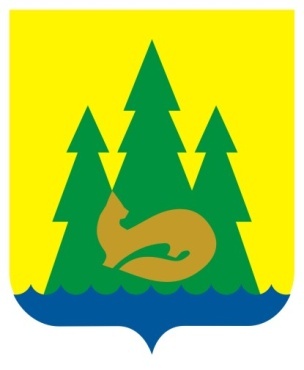 ВЕСТНИКправовыхАктовмуниципального образования«Муниципальный округЯкшур-Бодьинский районУдмуртской Республики»2022 год17 августа№ 24ВЕСТНИКправовыхАктовмуниципального образования«Муниципальный округЯкшур-Бодьинский районУдмуртской Республики»1Извещение32ИЗВЕЩЕНИЕ О ПРОВЕДЕНИИ СОБРАНИЯ ПО СОГЛАСОВАНИЮ ГРАНИЦ ЗЕМЕЛЬНОГО УЧАСТКА43Постановление Администрации муниципального образования «Муниципальный округ Якшур-Бодьинский район Удмуртской Республики» от 18 августа 2022 года № 1558 «О проведении публичных слушаний по вопросу об обсуждении документации по планировке территории (проекту планировки территории и проекту межевания территории) линейного объекта: «Реконструкция автодороги  «Карьер-п. Чур»54Решение Совета депутатов муниципального образования «Муниципальный округ Якшур-Бодьинский район Удмуртской Республики» от 31 августа 2022 года № 2/297 «Об информации об исполнении бюджета муниципального образования «Муниципальный округ Якшур-Бодьинский район Удмуртской Республики» за 1 полугодие 2022 года»75Решение Совета депутатов муниципального образования «Муниципальный округ Якшур-Бодьинский район Удмуртской Республики» от 31 августа 2022 года № 3/298 «Об утверждении ликвидационного баланса Управления народного образования Администрации муниципального образования «Якшур-Бодьинский район»»156Решение Совета депутатов муниципального образования «Муниципальный округ Якшур-Бодьинский район Удмуртской Республики» от 31 августа 2022 года № 4/299 «Об утверждении Положения о порядке сообщения лицом, замещающим муниципальную должность, о возникновении личной заинтересованности при осуществлении своих полномочий, которая приводит или может привести к конфликту интересов»177Решение Совета депутатов муниципального образования «Муниципальный округ Якшур-Бодьинский район Удмуртской Республики» от 31 августа 2022 года № 5/300 «О Порядке размещения сведений о доходах, расходах, об имуществе и обязательствах имущественного характера лиц, замещающих муниципальные должности, и членов их семей на официальном сайте муниципального образования «Муниципальный округ Якшур-Бодьинский район Удмуртской Республики» и  предоставления этих сведений средствам массовой информации для опубликования»258Решение Совета депутатов муниципального образования «Муниципальный округ Якшур-Бодьинский район Удмуртской Республики» от 31 августа 2022 года №  6/301 «Об утверждении Положения о сообщении отдельными категориями лиц о получении подарка в связи с протокольными мероприятиями, служебными командировками и другими официальными мероприятиями, участие в которых связано с осуществлением ими своих полномочий, порядке сдачи и оценки подарка, реализации (выкупа) и зачисления средств, вырученных от его реализации»299Решение Совета депутатов муниципального образования «Муниципальный округ Якшур-Бодьинский район Удмуртской Республики» от 31 августа 2022 года №  7/302 «О реализации Указа Главы Удмуртской Республики от 04.07.2018 № 136 «О мерах по реализации отдельных положений Закона Удмуртской Республики «О порядке представления гражданами, претендующими на замещение муниципальной должности, и лицами, замещающими муниципальные должности, сведений о своих доходах, расходах, об имуществе и обязательствах имущественного характера, а также о доходах, расходах, об имуществе и обязательствах имущественного характера своих супруг (супругов) и несовершеннолетних детей, порядке проверки достоверности и полноты указанных сведений»»3810Решение Совета депутатов муниципального образования «Муниципальный округ Якшур-Бодьинский район Удмуртской Республики» от 31 августа 2022 года № 8/303 «О признании утратившим силу решение Совета депутатов муниципального образования «Чернушинское» от 03.09.2021 года № 20/1 «О рассмотрении обращения жителей»»3911Решение Совета депутатов муниципального образования «Муниципальный округ Якшур-Бодьинский район Удмуртской Республики» от 31 августа 2022 года № 9/304 «О Положении о денежном содержании и иных выплатах лицам, замещающим муниципальные должности в органах местного самоуправления муниципального образования «Муниципальный округ Якшур-Бодьинский район Удмуртской Республики», осуществляющим свои полномочия на постоянной основе»41Совет депутатов муниципального образования «Муниципальный округ Якшур-Бодьинский район Удмуртской Республики»«Удмурт Элькунысь Якшур-Бӧдья ёрос муниципал округ» муниципал кылдытэтысь депутатъёслэн КенешсыПриложение № 1Приложение № 1Приложение № 1Приложение № 1к решению Совета депутатовк решению Совета депутатовк решению Совета депутатовк решению Совета депутатовмуниципального образования "Муниципальный округмуниципального образования "Муниципальный округмуниципального образования "Муниципальный округмуниципального образования "Муниципальный округЯкшур-Бодьинский район  Удмуртской Республики"Якшур-Бодьинский район  Удмуртской Республики"Якшур-Бодьинский район  Удмуртской Республики"Якшур-Бодьинский район  Удмуртской Республики"от "31" августа 2022 года № 2/297от "31" августа 2022 года № 2/297от "31" августа 2022 года № 2/297от "31" августа 2022 года № 2/297Отчетоб исполнении  бюджета муниципального  образования "Муниципальный округ Якшур-Бодьиский район Удмуртской Республики"  по доходам за 1 полугодие  2022 годаоб исполнении  бюджета муниципального  образования "Муниципальный округ Якшур-Бодьиский район Удмуртской Республики"  по доходам за 1 полугодие  2022 годаоб исполнении  бюджета муниципального  образования "Муниципальный округ Якшур-Бодьиский район Удмуртской Республики"  по доходам за 1 полугодие  2022 годаоб исполнении  бюджета муниципального  образования "Муниципальный округ Якшур-Бодьиский район Удмуртской Республики"  по доходам за 1 полугодие  2022 годаоб исполнении  бюджета муниципального  образования "Муниципальный округ Якшур-Бодьиский район Удмуртской Республики"  по доходам за 1 полугодие  2022 годатыс.руб.Код бюджетной классификации Российской ФедерацииНаименование доходовСумма на 2022 годИсполнение на 01.07.2022% исполнения к уточненному плануКод бюджетной классификации Российской ФедерацииНаименование доходовСумма на 2022 годИсполнение на 01.07.2022% исполнения к уточненному плану1 00 00000 00 0000 000НАЛОГОВЫЕ И НЕНАЛОГОВЫЕ ДОХОДЫ320 787,9150 388,146,91 01 00000 00 0000 000НАЛОГИ НА ПРИБЫЛЬ, ДОХОДЫ212 587,097068,945,71 01 02000 01 0000 110Налог на доходы физических лиц 212 587,097068,945,71 03 00000 00 0000 000НАЛОГИ НА ТОВАРЫ (РАБОТЫ, УСЛУГИ), РЕАЛИЗУЕМЫЕ НА ТЕРРИТОРИИ РОССИЙСКОЙ ФЕДЕРАЦИИ30 319,017083,956,31 05 00000 00 0000 000НАЛОГИ НА СОВОКУПНЫЙ ДОХОД4 985,02595,052,11 05 01000 00 0000 110Налог, взимаемый в связи с применением упрощенной системы налогообложения706,0488,169,11 05 03010 01 0000 110Единый сельскохозяйственный налог610,0661,2108,41 05 04020 02 0000 110Налог, взымаемый в связи с применением патентной системы налогообложения, зачисляемый в бюджеты муниципальных районов3 669,01445,739,41 06 00000 00 0000 000НАЛОГИ НА ИМУЩЕСТВО18 809,07397,339,31 06 01030 14 0000 110Налог на имущество физических лиц, взимаемый по ставкам, применяемым к объектам налогообложения, расположенным в границах муниципальных округов4 543,0-324,4-7,11 06 06033 14 0000 110Земельный налог с организаций, обладающих земельным участком, расположенным в границах муниципальных округов9 416,07257,977,11 06 06043 14 0000 110Земельный налог с физических лиц, обладающих земельным участком, расположенным в границах муниципальных округов4 850,0463,89,61 07 00000 00 0000 000НАЛОГИ, СБОРЫ И РЕГУЛЯРНЫЕ ПЛАТЕЖИ ЗА ПОЛЬЗОВАНИЕ ПРИРОДНЫМИ РЕСУРСАМИ5 551,01994,235,91 07 01020 01 0000 110Налог на добычу общераспространенных полезных ископаемых5 551,01994,235,91 08 00000 00 0000 000ГОСУДАРСТВЕННАЯ ПОШЛИНА2 115,0764,436,11 11 00000 00 0000 000ДОХОДЫ ОТ ИСПОЛЬЗОВАНИЯ ИМУЩЕСТВА, НАХОДЯЩЕГОСЯ В ГОСУДАРСТВЕННОЙ И МУНИЦИПАЛЬНОЙ СОБСТВЕННОСТИ19 000,010175,753,61 11 05012 14 0000 120Доходы, получаемые в виде арендной платы за земельные участки, государственная собственность на которые не разграничена и которые расположены в границах муниципальных округов поселений и межселенных территорий муниципальных районов, а также средства от продажи права на заключение договоров аренды указанных земельных участков18 499,09946,953,81 11 05024 14 0000 120Доходы, получаемые в виде арендной платы, а также средства от продажи права на заключение договоров аренды за земли, находящиеся в собственности муниципальных округов (за исключением земельных участков муниципальных бюджетных и автономных учреждений)67,000,01 11 05034 14 0000 120Доходы от сдачи в аренду имущества, находящегося в оперативном управлении органов управления сельских поселений и созданных ими учреждений (за исключением имущества муниципальных бюджетных и автономных учреждений)241,000,01 11 05074 14 0000 120Доходы от сдачи в аренду имущества, составляющего казну муниципальных округов (за исключением земельных участков)37,0174,1470,51 11 09044 14 0000 120Прочие поступления от использования имущества, находящегося в собственности муниципальных округов (за исключением имущества муниципальных бюджетных и автономных учреждений, а также имущества муниципальных унитарных предприятий, в том числе казенных)156,054,735,11 12 00000 00 0000 000ПЛАТЕЖИ ПРИ ПОЛЬЗОВАНИИ ПРИРОДНЫМИ РЕСУРСАМИ14 000,07309,852,21 13 00000 00 0000 000ДОХОДЫ ОТ ОКАЗАНИЯ ПЛАТНЫХ УСЛУГ(РАБОТ) И КОМПЕНСАЦИИ ЗАТРАТ ГОСУДАРСТВА50,078,6157,21 14 00000 00 0000 000ДОХОДЫ ОТ ПРОДАЖИ МАТЕРИАЛЬНЫХ И НЕМАТЕРИАЛЬНЫХ АКТИВОВ6 932,02381,734,41 14 02040 14 0000 410Доходы от реализации иного имущества, находящегося в собственности  муниципальных округов (за исключением имущества муниципальных бюджетных и автономных учреждений, а также имущества муниципальных унитарных предприятий, в том числе казенных), в части реализации основных средств по указанному имуществу2 278,000,01 14 06012 14 0000 430Доходы от продажи земельных участков, государственная собственность на которые не разграничена и которые расположены в границах муниципальных округов 4 454,01915,743,01 14 06312 14 0000 430Плата за увеличение площади земельных участков, находящихся в частной собственности, в результате перераспределения таких земельных участков и земель (или) земельных участков, государственная собственность на которые не разграничена и которые расположены в границах муниципальных округов200,0466233,01 16 00000 00 0000 000ШТРАФЫ, САНКЦИИ, ВОЗМЕЩЕНИЕ УЩЕРБА2 000,048824,41 17 00000 00 0000 000ПРОЧИЕ НЕНАЛОГОВЫЕ ДОХОДЫ4 439,93050,668,71 17 01000 00 0000 180Невыясненные поступления0,0-1357,61 17  01040 14 0000 180Невыясненные поступления, зачисляемые в бюджеты муниципальных районов0,0-1357,61 17 14000 00 0000 150Средства самообложения граждан3 069,03036,999,01 17  14020 14 0000 150Средства самообложения граждан, зачисляемые в бюджеты муниципальных округов3 069,03036,999,01 17 15000 00 0000 150Инициативные платежи1 370,91371,3100,01 17 15020 14 0000 150Инициативные платежи, зачисляемые в бюджеты муниципальных округов1 370,91371,3100,02 00 00000 00 0000 000БЕЗВОЗМЕЗДНЫЕ ПОСТУПЛЕНИЯ711016,1365372,451,42 02 00000 00 0000 000Безвозмездные поступления от других бюджетов бюджетной системы Российской Федерации645 271,8334 901,451,92 02 1500100 0000 150Дотации бюджетам бюджетной системы Российской Федерации65 996,935790,754,22 02 15001 14 0000 150Дотация на выравнивание бюджетной обеспеченности 53 889,026946,050,02  02 15002 14 0000 150Дотации бюджетам муниципальных округов на выравнивание бюджетной обеспеченности11 457,98194,771,5 2 02 19999 14 0000 150 Прочие дотации бюджетам муниципальных округов650,0650,0100,02 02 2000000 0000 150Субсидии бюджетам бюджетной системы Российской Федерации (межбюджетные субсидии)166 886,14340126,0 2 02 20077 00 0000 150Субсидии бюджетам на софинансирование капитальных вложений в объекты муниципальной собственности132 036,825800,019,5 2 02 25097 00 0000 150Субсидии бюджетам на создание в общеобразовательных организациях, расположенных в сельской местности и малых городах, условий для занятий физической культурой и спортом845,100,02 02 25304 140 0000 150Субсидии бюджетам на организацию бесплатного горячего питания обучающихся, получающих начальное общее образование в государственных и муниципальных образовательных организациях14 074,6670947,72 02 25467 140000 150Субсидии бюджетам муниципальных районов на обеспечения развития и укрепления материально-технической базы домов культуры в населенных пунктах с числом жителей до 50 тысяч человек1 300,000,02 02 25519 140000 150Субсидия бюджетам муниципальных районов на поддержку отрасли культуры82,982,9100,02 02 25555 00 0000 150Субсидии бюджетам на реализацию программ формирования современной городской среды2 983,92831,694,9 2 02 29999 00 0000 150Прочие субсидии15 562,77977,551,32 02 3000000 0000 150Субвенции местным бюджетам на выполнение передаваемых полномочий субъектов Российской Федерации326 372,9216560,866,42 02 30024 00 0000 150Субвенции местным бюджетам на выполнение передаваемых полномочий субъектов Российской Федерации322 387,1214774,766,62 02 30029 00 0000 150 Субвенции бюджетам на компенсацию части платы, взимаемой с родителей (законных представителей) за присмотр и уход за детьми, посещающими образовательные организации, реализующие образовательные программы дошкольного образования1 001,1482,048,12 02 35118 00 0000 150Субвенции бюджетам на осуществление первичного воинского учета на территориях, где отсутствуют военные комиссариаты1 417,761443,32 02 35120 00 0000 150Субвенция бюджетам  на осуществление  полномочий по составлению (изменению) списков кандидатов в присяжные заседатели федеральных судов общей юрисдикции в Удмуртской Республике100,090,090,02 02 35930 00 0000 150Субвенции бюджетам на государственную регистрацию актов гражданского состояния1 467,0600,040,92 02 40000 00 0000 150Иные межбюджетные трансферты86 015,939148,945,5 2 02 45160 14 0000 150Межбюджетные трансферты, передаваемые бюджетам муниципальных округов на проведение Всероссийского форума профессиональной ориентации "ПроеКТОриЯ"3 869,01160,730,02 02 45393140000 150Межбюджетные трансферты, передаваемые бюджетам муниципальных районов на финансовое обеспечение дорожной деятельности в рамках реализации национального проекта "Безопасные и качественные автомобильные дороги"41 793,012427,329,72 02 45303 140000 150Межбюджетные трансферты, передаваемые бюджетам муниципальных районов на ежемесячное денежное вознаграждение за классное руководство педагогическим работникам государственных и муниципальных общеобразовательных организаций16 507,410837,565,72 02 49999 140000 150Прочие межбюджетные трансферты, передаваемы бюджетам муниципальных районов23 846,414723,561,72 07 00000 000000 150Прочие безвозмездные поступления65 744,3-24677,2-37,52 07 04020 140000 150Поступления от денежных пожертвований, предоставляемых физическими лицами получателям средств бюджетов муниципальных округов44,344,3100,02 07 04050 140000 150Прочие безвозмездные поступления в бюджеты муниципальных районов65 700,0-24721,5-37,62 18 00000 00 0000 000ДОХОДЫ БЮДЖЕТОВ БЮДЖЕТНОЙ СИСТЕМЫ РОССИЙСКОЙ ФЕДЕРАЦИИ ОТ ВОЗВРАТА БЮДЖЕТАМИ БЮДЖЕТНОЙ СИСТЕМЫ РОССИЙСКОЙ ФЕДЕРАЦИИ И ОРГАНИЗАЦИЯМИ ОСТАТКОВ СУБСИДИЙ, СУБВЕНЦИЙ И ИНЫХ МЕЖБЮДЖЕТНЫХ ТРАНСФЕРТОВ, ИМЕЮЩИХ ЦЕЛЕВОЕ НАЗНАЧЕНИЕ, ПРОШЛЫХ ЛЕТ0,057360,72 1800000 00 0000 150Доходы бюджетов муниципальных районов от возврата прочих остатков субсидий, субвенций и иных межбюджетных трансфертов, имеющих целевое назначение, прошлых лет из бюджетов поселений0,057360,72 19 00000 00 0000 000ВОЗВРАТ ОСТАТКОВ СУБСИДИЙ, СУБВЕНЦИЙ И ИНЫХ МЕЖБЮДЖЕТНЫХ ТРАНСФЕРТОВ, ИМЕЮЩИХ ЦЕЛЕВОЕ НАЗНАЧЕНИЕ, ПРОШЛЫХ ЛЕТ0,0-2212,52 19 00000 14 0000 150Возврат прочих остатков субсидий, субвенций и иных межбюджетных трансфертов, имеющих целевое назначение, прошлых лет из бюджетов муниципальных районов0,0-2212,5ИТОГО ДОХОДОВ1 031 804,0515760,550,0ДЕФИЦИТ (ПРОФИЦИТ)-40 640,735014,5-86,2БАЛАНС1 072 444,748074644,8Приложение № 2Приложение № 2Приложение № 2Приложение № 2к решению Совета депутатовк решению Совета депутатовк решению Совета депутатовк решению Совета депутатовмуниципального образования "Муниципальный округмуниципального образования "Муниципальный округмуниципального образования "Муниципальный округмуниципального образования "Муниципальный округЯкшур-Бодьинский район Удмуртской Республики"Якшур-Бодьинский район Удмуртской Республики"Якшур-Бодьинский район Удмуртской Республики"Якшур-Бодьинский район Удмуртской Республики"от "31" августа 2022 года № 2/297от "31" августа 2022 года № 2/297от "31" августа 2022 года № 2/297от "31" августа 2022 года № 2/297Отчет об исполнении бюджета муниципального образования "Муниципальный округ Якшур-Бодьинский район Удмуртской Республики"  по функциональной классификации расходов бюджета за 1 полугодие 2022 годаОтчет об исполнении бюджета муниципального образования "Муниципальный округ Якшур-Бодьинский район Удмуртской Республики"  по функциональной классификации расходов бюджета за 1 полугодие 2022 годаОтчет об исполнении бюджета муниципального образования "Муниципальный округ Якшур-Бодьинский район Удмуртской Республики"  по функциональной классификации расходов бюджета за 1 полугодие 2022 годаОтчет об исполнении бюджета муниципального образования "Муниципальный округ Якшур-Бодьинский район Удмуртской Республики"  по функциональной классификации расходов бюджета за 1 полугодие 2022 годатыс.руб.РазделПодразделНаименованиеСумма на 2022 годИсполнение на 01.07.2022% исполне-ния к уточнён-ному плану0100Общегосударственные вопросы120707,252361,443,40102Функционирование высшего должностного лица субъекта Российской Федерации и муниципального образования1939855,744,10103Функционирование законодательных (представительных) органов государственной власти и представительных органов муниципальных образований1384578,341,80104Функционирование Правительства Российской Федерации, высших исполнительных органов государственной власти субъектов Российской Федерации, местных администраций43251,517622,540,70105Судебная система10090,090,00106Обеспечение деятельности финансовых, налоговых и таможенных органов и органов финансового (финансово-бюджетного) надзора68122708,739,80111Резервные фонды133000113Другие общегосударственные вопросы67087,730506,245,50200Национальная оборона1417,7614,143,30203Мобилизационная и вневойсковая подготовка1417,7614,143,30300Национальная безопасность и правоохранительная деятельность6114443,67,30309Гражданская оборона482000310Защита населения и территории от чрезвычайных ситуаций природного и техногенного характера, пожарная безопасность5485419,17,60314Другие вопросы в области национальной безопасности и правоохранительной деятельности14724,516,70400Национальная экономика90130,227467,430,50405Сельское хозяйство и рыболовство577,1158,627,50408Транспорт3000409Дорожное хозяйство (дорожные фонды)89235,127298,830,60412Другие вопросы в области национальной экономики3151030500Жилищно-коммунальное хозяйство38886,611374,829,30501Жилищное хозяйство41517,840502Коммунальное хозяйство22181,66855,430,90503Благоустройство16197,44468,827,60505Другие вопросы в области жилищно-коммунального хозяйства92,632,835,40600Охрана окружающей среды65000605Другие вопросы в области охраны окружающей среды65000700Образование580967,8334924,657,60701Дошкольное образование164079,573640,644,90702Общее образование343025221243,364,50703Дополнительное образование детей46099,424940,154,10705Профессиональная подготовка, переподготовка и повышение квалификации34,234,21000707Молодежная политика4426,42036,246,00709Другие вопросы в области образования23303,313030,255,90800Культура и кинематография72269,739217,354,30801Культура72269,739217,354,30900Здравоохранение12254440909Другие вопросы в области здравоохранения12254441000Социальная политика12718,86442,850,71001Пенсионное обеспечение1598788,449,31003Социальное обеспечение населения1103531,148,21004Охрана семьи и детства9599,84945,851,51006Другие вопросы в области социальной политики418177,542,51100Физическая культура и спорт140907,25608,74,01101Физическая культура128510,5001102Массовый спорт12396,75608,745,21300Обслуживание государственного и муниципального долга8138,52237,327,51301Обслуживание государственного внутреннего и муниципального долга8138,52237,327,5Итого1072444,7480746,044,8Приложение № 3Приложение № 3Приложение № 3к решению Совета депутатовк решению Совета депутатовк решению Совета депутатовмуниципального образования "Муниципальный округ муниципального образования "Муниципальный округ муниципального образования "Муниципальный округ Якшур-Бодьинский район Удмуртской Республики"Якшур-Бодьинский район Удмуртской Республики"Якшур-Бодьинский район Удмуртской Республики"   от "31" августа 2022 года  № 2/297   от "31" августа 2022 года  № 2/297Источники  внутреннего финансирования дефицита бюджета муниципального образования "Муниципальный округ Якшур-Бодьинский район Удмуртской Республики" за 1 полугодие 2022 годаИсточники  внутреннего финансирования дефицита бюджета муниципального образования "Муниципальный округ Якшур-Бодьинский район Удмуртской Республики" за 1 полугодие 2022 годаИсточники  внутреннего финансирования дефицита бюджета муниципального образования "Муниципальный округ Якшур-Бодьинский район Удмуртской Республики" за 1 полугодие 2022 годаИсточники  внутреннего финансирования дефицита бюджета муниципального образования "Муниципальный округ Якшур-Бодьинский район Удмуртской Республики" за 1 полугодие 2022 годатыс.руб.КодНаименование источниковУточнённый план на 2022 годИсполнение на 01.07.2022000 01 00 00 00 14 0000 000Источники внутреннего финансирования дефицитов бюджетов40640,6-35014,5000 01 02 00 00 00 0000 000Кредиты кредитных организаций  в валюте Российской Федерации-46508,0-50508,0000 01 02 00 00 00 0000 700Привлечение кредитов от кредитных организаций  в валюте Российской Федерации4000,00,0000 01 02 00 00 14 0000 710Привлечение кредитов от кредитных организаций бюджетами муниципальных округов в валюте Российской Федерации4000,00,0000 01 02 00 00 00 0000 800Погашение  кредитов, предоставленных кредитными организациями в валюте Российской Федерации-50508,0-50508,0000 01 02 00 00 14 0000 810Погашение  кредитов, предоставленных кредитными организациями бюджетами  муниципальных округов в валюте Российской Федерации-50508,0-50508,0000 01 03 00 00 00 0000 000Бюджетные кредиты от других бюджетов бюджетной системы Российской Федерации50508,050508,0000 01 03 01 00 00 0000 700Привлечение кредитов из других бюджетов бюджетной системы Российской Федерации  в валюте Российской Федерации50508,050508,0000 01 03 01 00 14 0000 710Привлечение кредитов из других бюджетов бюджетной системы Российской Федерации бюджетами муниципальных округов в валюте Российской Федерации50508,050508,0000 01 03 01 00 00 0000 800Погашение бюджетных кредитов, полученных от других бюджетов бюджетной системы Российской Федерации в валюте Российской Федерации0,00,0000 01 03 01 00 14 0000 810Погашение бюджетами  муниципальных округов кредитов от других бюджетов бюджетной системы Российской Федерации в валюте Российской Федерации0,00,0000 01 05 00 00  00 0000 000Изменение остатков средств на счетах по учету средств бюджетов36640,6-35014,5000 01 05 02 00  00 0000 500Увеличение прочих остатков денежных средств бюджетов0,0-672345,6000 01 05 02 01  14 0000 510Увеличение прочих остатков денежных средств бюджетов муниципальных округов0,0-672345,6000 01 05 02 00  00 0000 600Уменьшение прочих остатков средств бюджетов36640,6637331,1000 01 05 02 01  14 0000 610Уменьшение прочих остатков денежных средств бюджетов муниципальных округов36640,6637331,1Приложение № 4к решению Совета депутатовПриложение № 4к решению Совета депутатовПриложение № 4к решению Совета депутатовПриложение № 4к решению Совета депутатовмуниципального образования "Муниципальный округ муниципального образования "Муниципальный округ муниципального образования "Муниципальный округ муниципального образования "Муниципальный округ Якшур-Бодьинский район Удмуртской РеспубликиЯкшур-Бодьинский район Удмуртской РеспубликиЯкшур-Бодьинский район Удмуртской РеспубликиЯкшур-Бодьинский район Удмуртской Республикиот "31" августа  2022 года  № 2/297от "31" августа  2022 года  № 2/297от "31" августа  2022 года  № 2/297от "31" августа  2022 года  № 2/297Отчет об исполнении муниципальных программ муниципального образования «Муниципальный округ Якшур-Бодьинский район Удмуртской Республики» за 1 полугодие 2022 годаОтчет об исполнении муниципальных программ муниципального образования «Муниципальный округ Якшур-Бодьинский район Удмуртской Республики» за 1 полугодие 2022 годаОтчет об исполнении муниципальных программ муниципального образования «Муниципальный округ Якшур-Бодьинский район Удмуртской Республики» за 1 полугодие 2022 годаОтчет об исполнении муниципальных программ муниципального образования «Муниципальный округ Якшур-Бодьинский район Удмуртской Республики» за 1 полугодие 2022 годатыс.руб.Наименование муниципальной программы Уточненный план на 2022 годИсполнение на 01.07.2022% исполненияНаименование муниципальной программы Уточненный план на 2022 годИсполнение на 01.07.2022% исполнения«Развитие образования и воспитания»581 448,9335 290,857,6«Охрана здоровья и формирование здорового образа жизни населения, профилактика немедицинского потребления наркотиков и других психоактивных веществ» 140 849,25 659,14,0«Развитие культуры»72 259,739 217,354,2«Социальная поддержка населения»7 684,73 583,846,6«Создание условий для устойчивого экономического развития»670,0168,625,1«Безопасность» 7 261,01 433,019,7«Муниципальное хозяйство» 120 439,735 600,429,5«Энергосбережение и повышение энергетической эффективности»205,00,00,0«Муниципальное управление»87 184,037 065,342,5«Управление муниципальными финансами»14 362,34 527,831,5«Укрепление общественного здоровья в муниципального образования «Муниципальный округ Якшур-Бодьинский район Удмуртской Республики»10,00,00,0«Формирование современной городской среды на территории муниципального образования «Муниципальный округ Якшур-Бодьинский район Удмуртской Республики»»3 099,32 945,495,0Итого1 035 473,8465 491,544,9Совет депутатов муниципального образования «Муниципальный округ Якшур-Бодьинский район Удмуртской Республики»«Удмурт Элькунысь Якшур-Бӧдья ёрос муниципал округ» муниципал кылдытэтысь депутатъёслэн КенешсыСовет депутатов муниципального образования «Муниципальный округ Якшур-Бодьинский район Удмуртской Республики»«Удмурт Элькунысь Якшур-Бӧдья ёрос муниципал округ» муниципал кылдытэтысь депутатъёслэн Кенешсы№п/пРегистрационныйномеруведом-ленияДата, времярегистрацииФ.И.О. (последнее при наличии),должность предоставившегоуведомлениеКраткоесодержание  уведомленияФамилия, инициалы, регистрирующего  уведомлениеОтметка о выдаче копии  зарегистрированного  уведомленияСовет депутатов муниципального образования «Муниципальный округ Якшур-Бодьинский район Удмуртской Республики»«Удмурт Элькунысь Якшур-Бӧдья ёрос муниципал округ» муниципал кылдытэтысь депутатъёслэн КенешсыСовет депутатов муниципального образования «Муниципальный округ Якшур-Бодьинский район Удмуртской Республики»«Удмурт Элькунысь Якшур-Бӧдья ёрос муниципал округ» муниципал кылдытэтысь депутатъёслэн Кенешсы№ п.пНаименование подарка Характеристика подарка, его описаниеКоличество предметовСтоимость в рублях*1.2.ИтогоПриложение__________________________________________на ______ листахЛицо, предоставившее уведомление__________________________________________(подпись)                       (расшифровка подписи)«___» ______20___г.Лицо, принявшее уведомление__________________________________________(подпись)                       (расшифровка подписи)«___» ______20___г.№ п/пНаименование подаркаХарактеристика подарка,	егоописаниеКоличество предметовСтоимость (в рублях)*Реквизитыдокумента, подтверждающего стоимость*1.2.Итого№ п/пФамилия, имя, отчество (последнее при наличии) лица, сообщившего о получении подаркаНаименование подарка, его характеристика и описаниеКоличество предметовФамилия, имя отчество (последнее при наличии), должность лица, внесшего записьПримечание1.2.Подарок (подарки) передал (вернул):Подарок (подарки) принял:_______________________________________________________________________(подпись)(подпись)_______________________________________________________________________Ф.И.О. (последнее при наличии), должность лица, передавшего (вернувшего) подарок (подарки))(Ф.И.О.(последнее при наличии), должность лица, принявшего подарок (подарки))Совет депутатов муниципального образования «Муниципальный округ Якшур-Бодьинский район Удмуртской Республики»«Удмурт Элькунысь Якшур-Бӧдья ёрос муниципал округ» муниципал кылдытэтысь депутатъёслэн КенешсыСовет депутатов муниципального образования «Муниципальный округ Якшур-Бодьинский район Удмуртской Республики»«Удмурт Элькунысь Якшур-Бӧдья ёрос муниципал округ» муниципал кылдытэтысь депутатъёслэн КенешсыСовет депутатов муниципального образования «Муниципальный округ Якшур-Бодьинский район Удмуртской Республики»«Удмурт Элькунысь Якшур-Бӧдья ёрос муниципал округ» муниципал кылдытэтысь депутатъёслэн КенешсыНаименование должностиДолжностной оклад (руб. в месяц)Глава муниципального образования «Муниципальный округ  Якшур-Бодьинский район Удмуртской Республики»17 680Председатель Совета депутатов муниципального образования «Муниципальный округ  Якшур-Бодьинский район  Удмуртской Республики»10 290Председатель Контрольно-счетного органа муниципального образования «Муниципальный округ Якшур-Бодьинский район  Удмуртской Республики»7860Учредитель:Совет депутатов МО«Муниципальный округ Якшур-Бодьинский район Удмуртской Республики»427100, с. Якшур-Бодья, ул. Пушиной, д. 69Тираж 50 экземпляровбесплатноПодписано в печатьРуководителем редакционного совета Поторочин С.В.17 августа 2022 года